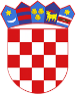 R  E  P  U  B  L  I  K  A    H  R  V  A  T  S  K  APOŽEŠKO-SLAVONSKA ŽUPANIJAGRAD POŽEGA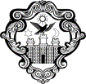 GRADSKO VIJEĆEKLASA: 024-02/23-01/8URBROJ: 2177-1-02/01-23-4Požega, 12. travnja 2023.IZVOD IZ ZAPISNIKAsa 19. sjednice Gradskog vijeća Grada Požege, održane dana, 12. travnja 2023. godine (srijeda), s početkom u 16,00 sati, u Gradskoj vijećnici, Trg Sv. Trojstva 1, Požega.SJEDNICI SU NAZOČNI: Matej Begić, Ivana Bouček, Hrvoje Ceranić, Miroslav Crnjac, Stjepan Golić, Tomislav Hajpek, Ante Kolić, Dijana Krpan, Valentina Matijašević, Mitar Obradović, Ivan Peharda, Silvija Sertić (na video linku), Ivana Šimleša i dr.sc. Dinko Zima.SJEDNICI NISU NAZOČNI: Magdalena Turkalj Čorak, Josip Matković, Miroslav Penava,  Antonio Šarić i Martina Vlašić Iljkić. OSTALI NAZOČNI: dr.sc. Željko Glavić, gradonačelnik, dr. sc. Borislav Miličević, zamjenik gradonačelnika, Ljiljana Bilen, pročelnica Upravnog odjela za samoupravu, Maja Petrović, pročelnica Upravnog odjela za imovinsko-pravne poslove, Andreja Menđel, pročelnica Upravnog odjela za komunalne djelatnosti i gospodarenje, Slavica Kruljac, pročelnica Upravnog odjela za financije i proračun, Ivana Šimunović, voditeljica Službe za unutarnju reviziju te predstavnici sredstava za informiranje. LJILJANA BILEN - pročelnica Upravnog odjela za samoupravu Grada Požege proziva po abecednom redu izabrane vijećnike i konstatira da je na današnjoj sjednici od ukupno 19 vijećnika Gradskog vijeća Grada Požege nazočno 14 vijećnika od kojih je vijećnica Silvija Sertić prisutna na sjednici putem video linka.    PREDSJEDNIK - konstatira da je na sjednici Gradskog vijeća Grada Požege postignut kvorum i da se može nastaviti s radom sjednice. VIJEĆNIČKA PITANJA (u trajanju od 1/2 sata):1.	Vijećnik ANTE KOLIĆPostavlja pitanje vezano uz prodaju zemljišta sjeverno od Zrinske ulice. Zanima ga, da li je bilo  zainteresiranih osoba za kupnju predmetnog zemljište, koja je početna cijena i sl.   GRADONAČELNIKOdgovora vijećniku da je u posljednjem tromjesečju prošle godine bio objavljen natječaj s početnom cijenom od oko 600.000,00 kuna na koji je pristigla jedna ponuda od 250.000,00 kuna. Misli  da je to bila ponuda obližnje firme koji su predmetno zemljište željeli pripojiti svom zemljištu i proširiti se. Nadalje navodi, da se više nitko nije javio na predmetni natječaj, da je ponuda koju vijećnik spominje bila neprihvatljiva te da natječaj još uvijek nije ponovljen.2.	Vijećnik MITAR OBRADOVIĆ Postavlja pitanje gradonačelniku, odnosno navodi da je htio postaviti isto pitanje, ali vijećnik Kolić ga je preduhitrio. Potom navodi da je shvatio da natječaj nije ponovljen te ga zanima da li postoji  mogućnost da se natječaj „ne provede dok zemljište ne bude parcelirano i dok uz njega ne budu napravljene dvije pristupne ceste, jer je zemljište trenutno male vrijednosti.“ Predlaže izgradnju ceste i preuređenje zemljišta te da se nakon toga „stavi na prodaju.“GRADONAČELNIK Odgovara vijećniku: „Kada se gleda tržišno, Grad bi trebao potrošiti, ne znam koliko novaca i izgraditi četiri gradilišta ukupne vrijednosti od cca 100.000,00 eura ili 25.000,00 eura po gradilištu, a za isto neuređeno zemljište moguće je postići cijenu od cca 90.000,00 eura, nije to neka podcijenjena vrijednost. Što se tiče GUP-a i pristupne ceste, da ne bi bilo zabune, to je provedeno u nekom drugom vremenu. Tamo nije bilo ceste niti je sada ima. U GUP-u je ucrtana svojevremeno i jedan od problema s tim zemljištem je - što se nisam dao nagovoriti i tu ću završiti. A što ćemo napraviti, odlučit ću zajedno sa suradnicama i izabrati najpovoljniju varijantu za Grad Požegu. Cijenu spuštati nećemo, to je sigurno.“3.	Vijećnik MITAR OBRADOVIĆ  Postavlja pitanje gradonačelniku vezano uz prisustvovanje vijećnika na sjednici putem video linka te želi da mu se razjasni „čime je to propisano i koji vijećnici mogu na takav način prisustvovati   sjednicama Gradskog vijeća. Nadalje navodi da je danas na dnevnom redu točka vezana uz proračun za koju je potrebo 10 glasova i pita koji je razlog da je vijećnica Sertić prisutna na današnjoj sjednici putem video linka, da li je to legalno, legitimno i kojim aktom je to propisano. GRADONAČELNIK Odgovara vijećniku da je vijećnica Sertić imala izuzetno tešku operaciju (pogotovo vezano uz kretanje) i da je to razlog zašto danas na može biti fizički nazočna sjednici Gradskog vijeća, a ukoliko istom ne vjeruje, može se priložiti i njena liječnička dokumentacija. MITAR OBRADOVIĆ Dodaje da na svoje pitanje nije dobio odgovor, da ne sumnja u bolest vijećnice te ponovo pita: Čime je propisano prisustvo vijećnice na video linku koja je bolesna - „Poslovnikom, kojim aktom, kojom točkom.“PREDSJEDNIK Pojašnjava da je navedeno u skladu s člankom 80.a Poslovnika te čita navedeni članak.MITAR OBRADOVIĆ Dodaje da se navedeni članak ne odnosi na njegovo pitanje.PREDSJEDNIK GRADSKOG VIJEĆA Potom navodi da će svakom vijećniku omogućiti prisustvovanje sjednicama Gradskog vijeća uživo odnosno sukladno spomenutom članku.MITAR OBRADOVIĆ Nadalje ističe da će u svezi navedenog tražiti pravno tumačenje, autentično tumačenje, da će osporavati legalnost ove sjednice, pogotovo za točke za koje je potrebna većina glasova svih vijećnika. Također navodi da se ovdje radi o mišljenu predsjednika Gradskog vijeća, da nisu dobili stav struke i da se pročelnica o navedenom pitanju nije očitovala.PROČELNICA BILEN  Vezano uz postavljeno pitanje odgovora da sukladno Statutu i Poslovniku nije nadležna davati autentična tumačenja.MITAR OBRADOVIĆPonovo navodi da će ispred Kluba vijećnika SDP-a tražiti autentično tumačenje, da li vijećnica  koja je bolesna i koja ima liječničku dokumentaciju ili potvrdu može sudjelovati u radu sjednice Gradskog vijeća putem video linka, te zahtjeva da se postupa sukladno zakonu i Poslovniku.   4.	Vijećnik DINKO ZIMAPostavlja pitanje kada će biti donesena Strategija zelene infrastrukture i zanima ga kada će na red doći uređenje parkova u Požegi. GRADONAČELNIK Gradonačelnik odgovora vijećniku da Strategija ne postoji, da istu treba napraviti i da se radi o opsežnom poslu. Potom navodi, da će se u isto krenuti te da ne voli započinjati nešto za što Grad nema dovoljno resursa bez obzira o čemu se radilo. S obzirom na utvrđene planove ističe „i to će doći na red, no sada trenutno imamo tema koje su hitnije i koje moramo obraditi, a nakon toga započet ćemo i sa Strategijom.“5.	Vijećnik MITAR OBRADOVIĆ Postavlja pitanje zašto mu na osnovu njegova zahtjeva ispred Kluba vijećnika SDP-a nisu dostavljani tonski zapisi od 1. do 17. sjednice Gradskog vijeća  Grada Požege, ovoga saziva.   PROČELNICA BILENOdgovara vijećniku da su traženi tonski zapisi dostavljeni drugi ili treći dan od dana podnošenja zahtjeva na e-mail adresu koju je posebnim podneskom dostavila vijećnica Magdalena Turkalj Čorak  te da o istom odmah može priložiti dokaz.6.	Vijećnik ANTE KOLIĆPostavlja pitanje vezano uz aglomeraciju u Požegi: „Možete li nam reći, u kontekstu događanja s građevinskom firmom u Požegi, kakvo je stanje što se tiče radova aglomeracije s obzirom na ozbiljnost tog projekta i da je on blizu kraja. Bilo bi dobro da ovdje, ukratko, saznamo u kojem je stanju i kako to ide.“GRADONAČELNIK Odgovara vijećniku: „Riječ je o glavnom pročistaču otpadnih voda. Tu je bilo poprilično kašnjenje, gledamo to više sa strane, jer su Hrvatske vode te koje vode projekt. Međutim, tu je zajednica ponuditelja Presoflex i slovenski Riko i uspjelo se postići to da Presoflex prepusti drugom iz zajednice da završi projekt bez njih. Riko je angažirao firmu iz Slavonskog Broda te radovi napreduju dosta dobro. Prema najavama Rika, u lipnju bi taj projekt trebao biti završen. S obzirom da je aglomeracija Požega već završena, sa završetkom pročistača to bi bio kraj u cjelini s aglomeracijom.“IZVOD IZ ZAPISNIKAPREDSJEDNIK - stavlja na glasovanje Izvod iz zapisnika sa 17. sjednice Gradskog vijeća Grada Požege koja je održana 28. veljače 2023. godine i konstatira da je predmetni izvod iz zapisnika jednoglasno usvojen (14 glasova za).DNEVNI REDPREDSJEDNIK - predlaže dnevni red, te pita ima li prijedloga da se nešto izostavi iz dnevnog reda, te potom pita da li ima prijedloga za nadopunu dnevnog reda.PREDSJEDNIK - konstatira da je dobio prijedlog za nadopunu dnevnog reda današnje sjednice od Gradonačelnika i to za točke 16. i 17. koje glase:„16.  Prijedlog Odluke o osnivanju Trgovačkog društva AURETIS POŽEGA d.o.o. agencije za umjetnost, rekreaciju, edukaciju, turizam i sport 17. Prijedlog Odluke o davanju suglasnosti za energetsku obnovu zgrade fakulteta turizma i ruralnog razvoja u Požegi“.Potom poziva Gradonačelnika da obrazloži prijedloge vezna za nadopunu dnevnog reda. GRADONAČELNIK - napominje, da su isti prijedlozi u pisanom obliku kao i obrazloženja  dostavljeni predsjedniku Gradskog vijeća i vijećnicima na njihove e-mail adrese, te da s obzirom na pisane prijedloge nema što dodati.  PREDSJEDNIK - stavlja na glasovanje nadopune dnevnog reda koje je predložio Gradonačelnik, pod točkom 16.  Prijedlog Odluke o osnivanju Trgovačkog društva AURETIS POŽEGA d.o.o. agencije za umjetnost, rekreaciju, edukaciju, turizam  i sport 17. Prijedlog Odluke o davanju suglasnosti za energetsku obnovu zgrade fakulteta turizma i ruralnog razvoja u Požegi,te konstatira da su navedeni prijedlozi jednoglasno usvojeni (s 14 glasova za). PREDSJEDNIK - daje na glasovanje dnevni red s nadopunom i konstatira da je jednoglasno usvojen (s14 glasova za) sljedeći:D N E V N I   R E D:1.	Izvješće o radu Gradonačelnika Grada Požege za razdoblje od 1. srpnja do 31. prosinca 2022. godine 2.a)	Prijedlog Izmjena i dopuna Proračuna Grada Požege za 2023. godinub)	Prijedlog Izmjena i dopuna Programa rada upravnih tijela Grada Požege za 2023. godinuc)	Prijedlog Odluke o raspodjeli rezultata za 2022. godinu 3.	prijedlog Odluke o kupnji nekretnine k.č.br. 2110, u k.o. Požega 4.a)	Prijedlog Izmjena i dopuna Programa javnih potreba u kulturi u Gradu Požegi za 2023. godinub)	Prijedlog Izmjena i dopuna Programa javnih potreba u predškolskom odgoju i školstvu u Gradu Požegi za 2023. godinuc)	Prijedlog Izmjena i dopuna Programa javnih potreba u sportu u Gradu Požegi za 2023. godinu d)	Prijedlog Izmjena i dopuna Programa javnih potreba u socijalnoj skrbi u Gradu Požegi za 2023. godinue)	Prijedlog Izmjena i dopuna Programa javnih potreba u turizmu i ostalih Udruga i društava građana u Gradu Požegi za 2023. godinu5.a)	Prijedlog I. izmjena Programa građenja objekata i uređaja komunalne infrastrukture za 2023. godinub)	Prijedlog I. izmjena Programa održavanja komunalne infrastrukture u Gradu Požegi i prigradskim naseljima za 2023. godinuc)	Prijedlog Odluke o I. izmjenama Odluke o mjerilima i načinu rasporeda sredstava komunalne naknade za komunalne djelatnosti za 2023. godinu6.	Prijedlog I. izmjene Programa o rasporedu sredstava naknade za zadržavanje nezakonito izgrađenih zgrada u prostoru za 2023. godinu 7.	Prijedlog I. izmjene Programa utroška sredstava šumskog doprinosa za Grad Požegu za 2023. godinu8.	Prijedlog Odluke o izmjenama Odluke o visini spomeničke rente na području Grada Požege9.	Prijedlog Odluke o izmjenama Odluke o komunalnom doprinosu 10.	Prijedlog Odluke o stavljanu izvan snage Odluke o uvjetima, cijeni, poticajnim mjerama i  postupku prodaje građevinskog zemljišta gospodarske namjene u Industrijskoj i Obrtničkoj ulici u Požegi11.	Prijedlog Odluke o odricanju od prava prvokupa na nekretnini k.č.br. 1201, u k.o. Požega12.	Prijedlog Odluke o izmjenama Odluke o provođenju produženog boravka u gradskim osnovnim školama13.	Prijedlog Odluke o načinu ostvarivanja prednosti pri upisu djece u Dječji vrtić Požega14.	Prijedlog Odluke o jednokratnoj novčanoj pomoći obiteljima i kućanstvima za ublažavanje  krize u 2023. godini15.	Prijedlog Zaključka o prihvaćanju Godišnjeg izvješća o radu Savjeta mladih Grada Požege za 2022. godinu.16.		Prijedlog Odluke o osnivanju Trgovačkog društva AURETIS POŽEGA d.o.o. turističke agencije za umjetnost, rekreaciju, edukaciju, trgovinu i sport17.		Prijedlog Odluke o davanju suglasnosti za energetsku obnovu zgrade Fakulteta turizma i ruralnog razvoja u PožegiUTVRĐIVANJE KVORUMAPREDSJEDNIK - utvrđuje da je na sjednici Gradskog vijeća Grada Požege od ukupno 19 vijećnika Gradskog vijeća Grada Požege i dalje prisutno 14 vijećnika od kojih je vijećnica Silvija Sertić prisutna putem video linka.Nakon utvrđenog kvoruma i usvojenog Dnevnog reda prelazi se na rad po točkama dnevnog reda.Ad. 1.Izvješće o radu Gradonačelnika Grada Požege za razdoblje od 1. srpnja do 31. prosinca 2022. godinePREDSJEDNIK - poziva Gradonačelnika da obrazloži ovu točku dnevnog reda.GRADONAČALNIK - daje kratko obrazloženje ove točke dnevnog reda.PREDSJEDNIK - otvara raspravu.PREDSJEDNIK - zaključuje raspravu, daje na glasovanje Zaključak o prihvaćanju Izvješća o  radu Gradonačelnika Grada Požege za razdoblje od 1. srpnja do 31. prosinca 2022. godine te konstatira da je Gradsko vijeće Grada Požege, bez rasprave, većinom glasova (s 10 glasova za i s 4 glasa protiv) usvojilo Z A K L J U Č A K o prihvaćanju Izvješća radu Gradonačelnika Grada Požege za razdoblje od1. srpnja do 31. prosinca 2022. godine I.Gradsko vijeće Grada Požege prihvaća Izvješće o radu Gradonačelnika Grada Požege za razdoblje od 1. srpnja do 31. prosinca 2023. godine. II.Ovaj će se Zaključak objaviti u Službenim novinama Grada Požege.Ad 2.Prijedlog Izmjena i dopuna Proračuna Grada Požege za 2023. godinuPREDSJEDNIK - daje riječ Gradonačelniku koji potom daje riječ Slavici Kruljac, pročelnici Upravnog odjela za financije i proračun kako bi obrazložila ovu točku dnevnog reda.SLAVICA KRULJAC - daje kratko obrazloženje ove točke dnevnog reda. PREDSJEDNIK - otvara raspravu.U raspravi je sudjelovao vijećnik dr.sc. Dinko Zima.PREDSJEDNIK - zaključuje raspravu, daje na glasovanje Izmjene i dopune Proračuna Grada Požege te konstatira da je Gradsko vijeće Grada Požege, većinom glasova (s 10 glasova za i s 4 glasa protiv), usvojilo IZMJENE I DOPUNE PRORAČUNA GRADA POŽEGE ZA 2023. GODINUI.	OPĆI DIOČlanak 1.Ovim Izmjenama i dopunama Proračuna Grada Požege za 2023. godinu mijenja se i dopunjuje Proračun Grada Požege za 2023. godinu (Službene novine Grada Požege, broj: 27/22..) (u nastavku teksta: Proračun).Članak 2.Članak 1. Proračuna mijenja se i glasi: „Proračun Grada Požege za 2023. godinu sastoji se od:RAČUN PRIHODA I RASHODAPRIHODI UKUPNO							 25.548.034,00 €1. PRIHODI POSLOVANJA						 25.257.234,00 €2. PRIHODI  OD PRODAJE NEFINANCIJSKE IMOVINE		      290.800,00 €RASHODI UKUPNO							 28.953.744,00 €1. RASHODI POSLOVANJA 						 18.902.204,00 € 2. RASHODI ZA NABAVU NEFINANCIJSKE IMOVINE		 10.051.540,00 €RAZLIKA - VIŠAK/MANJAK 						 -3.405.710,00 €RAČUN ZADUŽIVANJA/FINANCIRANJA1. PRIMICI OD FINANCIJSKE IMOVINE I ZADUŽIVANJA		    1.064.290,00 €2. IZDACI ZA FINANCIJSKU IMOVINU I OTPLATE ZAJMOVA	       889.700,00 €NETO ZADUŽIVANJE/FINANCIRANJE 				       174.590,00 €DONOS VIŠKA/MANJKA IZ PRETHODNE(IH) GODINA		     3.231.120,00 €VIŠAK/MANJAK + NETTO ZADUŽIVANJE/FINANCIRANJE			   0,00 €.“II.	POSEBNI DIOČlanak 3.Članak 3. Proračuna mijenja se i glasi:„Rashodi poslovanja i rashodi za nabavu nefinancijske imovine u Proračunu Grada Požege u ukupnoj svoti od 28.953.744,00 € i izdaci za financijsku imovinu i otplate zajmova od 889.700,00 € raspoređuju se po programima u Posebnom dijelu Proračuna Grada Požege.“III.	ZAVRŠNE ODREDBEČlanak 4.Ovaj Proračun stupa na snagu prvog dana od dana njegove objave u Službenim novinama Grada Požege. Prijedlog Izmjena i dopuna Programa rada upravnih tijela Grada Požege za 2023. godinuPREDSJEDNIK - daje riječ Gradonačelniku koji potom daje riječ Slavici Kruljac, pročelnici Upravnog odjela za financije i proračun kako bi obrazložila ovu točku dnevnog reda.SLAVICA KRULJAC - daje kratko obrazloženje ove točke dnevnog reda. PREDSJEDNIK - otvara raspravu.PREDSJEDNIK - zaključuje raspravu, daje na glasovanje Zaključak o usvajanju Izmjena i dopuna Programa rada upravnih tijela Grada Požega za 2023. godinu te konstatira da je Gradsko vijeće Grada Požege, bez rasprave, većinom glasova (s 10 glasova za i s 4  glasa  protiv), usvojiloZ A K L J U Č A Ko usvajanju Izmjena i dopuna Programa rada Upravnih tijela Grada Požege za 2023.godinuI.Gradsko vijeće Grada Požege usvaja Program  o izmjenama i dopunama Programa rada Upravnih tijela Grada Požege za 2023. godinu koji čini sastavni dio ovoga Zaključka.II.Ovaj će se Zaključak objaviti u Služenim novinama Grada Požege.Prijedlog Odluke o raspodjeli rezultata za 2022. godinuPREDSJEDNIK - daje riječ Gradonačelniku koji potom daje riječ Slavici Kruljac, pročelnici Upravnog odjela za financije i proračun  kako bi obrazložila ovu točku dnevnog reda.SLAVICA KRULJAC  - daje kratko obrazloženje ove točke dnevnog reda.PREDSJEDNIK - otvara raspravu.PREDSJEDNIK - zaključuje raspravu, daje na glasovanje Odluku o raspodjeli rezultata za 2022. godinu i konstatira da je Gradsko vijeće Grada Požege, bez rasprave, jednoglasno (s 10 glasova za),  usvojilo O D L U K U O RASPODJELI REZULTATA POSLOVANJA GRADA POŽEGE ZA 2022. GODINUČlanak 1.Ovom Odlukom utvrđuje se rezultat poslovanja i obavlja preraspodjela u strukturi rezultata poslovanja koji je iskazan u financijskim izvještajima Grada Požege na dan, 31. prosinca 2022. godine u iznosu 24.356.007,01 kn, te se utvrđuje namjena i raspodjela sredstava Grada Požege. Iznimno, 2023. godine raspodjeljuje se rezultat koji se nalazi u početnom stanju glavne knjige na dan 1. siječnja 2023.godine te iznosi 3.232.597,66 eura (razlika 0,01 euro zbog konverzije kuna u euro).Članak 2.Stanja na osnovnim računima podskupine 922 koja su iskazana u glavnoj knjizi Grada Požege na dan, 31. prosinca 2022. godine, utvrđena su kako slijedi:92211 	Višak prihoda poslovanja				   4.321.219,79 eura92222 	Manjak prihoda od nefinancijske imovine 		     -675.834,07 eura92223 	Manjak primitaka od financijske imovine		     -412.788,06 eura922	Ukupno višak prihoda					    3.232.597,66 eura.Članak 3.Ostvarenim viškom prihoda poslovanja u iznosu 1.202.160,96 eura pokrit će se manjak prihoda od nefinancijske imovine za nabavu dugotrajne imovine u iznosu 789.372,90 eura i manjak primitaka od financijske imovine za otplatu kredita u iznosu 412.788,06 eura. Ostvarenim viškom prihoda od nefinancijske imovine pokriva se manjak prihoda poslovanja u iznosu 25.958,16 eura.Višak prihoda poslovanja iz izvora pomoći u iznosu 695,32 eura preraspodjeljuje se na višak prihoda poslovanja iz izvora opći prihodi i primici jer su rashodi nastali u prethodnim razdobljima financirani iz navedenog izvora.Višak prihoda poslovanja iz izvora opći prihodi i primici se povećavaju zbog ispravka rezultata proračunskih korisnika (OŠ Antuna Kanižlića i Lokalna razvojna agencija Požega) za 56,63 eura. Metodološki manjak (otvorene obveze proračunskih korisnika) se također zbog ispravaka provedenih na pojedinim proračunskim korisnicima povećava, te iznosi 99.826,81 eura.Članak 4.Rezultat Grada Požege iz članka 1. ove Odluke nakon provedene korekcije i preraspodijele iznosi 3.232.654,29 eura, a sastoji se od: - viška prihoda poslovanja općih prihoda i primitaka koji iznosi 1.891.580,39 eura od čega se u iznosu 99.826,81 eura pokrivaju otvorene obveze proračunskih korisnika Grada Požege iz 2022. godine (tzv. metodološki manjak). Ostatak viška se sastoji od manjka prihoda u iznosu 1.901,89 eura (nedoznačena decentralizirana sredstva za Javnu vatrogasnu postrojbu Grada Požege za 2022. godinu koja će biti podmirena tekućim prihodom) te viška prihoda poslovanja u iznosu 1.793.655,47 eura uvećan za ostatak rezultata iz prethodne godine u iznosu 2,90 eura će se trošiti u tekućoj godini na planirane projekte (održavanje prometnica i mostova, zajedničke aktivnosti upravljanja i održavanja, nabava urbane opreme, izgradnja dječjeg vrtića u Požegi, ulaganje u objekt u Baškoj, subvencioniranje uklanjanja azbestnog pokrova, Požeške bolte, rasvjeta u SD Tomislav Pirc, izgradnja tribine na stadionu Slavonije, rekonstrukcija Ulice dr. Franje Tuđmana, izgradnja osnovne škole u naselju Babin Vir, ugradnja koso podizne platforme u Glazbenoj školi Požega, ugradnja podizne platforme u OŠ Dobriša Cesarić)- viška prihoda od nefinancijske imovine iz prethodnih godina iz izvora opći prihodi i primici u iznosu 879,34 eura koji će se trošiti u tekućoj godini na planirani projekt Požeške bolte,- viška prihoda poslovanja općih prihoda i primitaka iz decentraliziranih sredstava osnovnih škola u iznosu 29.120,33 eura- viška prihoda poslovanja iz izvora donacije u iznosu 98.982,83 eura koji će se trošiti u tekućoj godini na planirani projekt Aglomeracija Požega,- viška prihoda poslovanja iz izvora prihodi za posebne namjene u iznosu 584.701,43 eura koji će se trošiti u tekućoj godini na planirane projekte (održavanje prometnica i mostova, zajedničke aktivnosti upravljanja i održavanja, izgradnja i dodatna ulaganja u prometnice i mostove, izgradnja komunalnih objekata na lokaciji Vinogradine, uređenje groblja, energetski-ekološki učinkovita javna rasvjeta, geodetsko-katastarske usluge, izgradnja zgrade povijesnog arhiva, izgradnja strategije izgradnje sustava oborinske odvodnje na području grada Požege, rekonstrukcija i dogradnja DRC Vidovci),- viška prihoda od nefinancijske imovine iz izvora prihodi od prodaje nefinancijske imovine u  iznosu 86.701,33 eura koji će se trošiti u tekućoj godini na planirani projekt Energetski ekološki učinkovita javna rasvjeta,- viška prihoda poslovanja iz izvora pomoći u iznosu 625.754,50 eura (projekti  Požeške bolte, javni rad, PUK III, podizna platforma, Naša školska užina III, Naša školska užina IV, ŽUC),- manjka prihoda poslovanja iz izvora pomoći u iznosu 85.068,76 eura koji će se pokriti tekućim pomoćima (projekti  Petica za dvoje VI. faza, Požeški limači i Sanacija divljih odlagališta), - manjka prihoda poslovanja u iznosu 18,21 eura iz izvora opći prihodi i primici koji se odnose na nepodmirene obveze Vijeća srpske nacionalne manjine Grada Požege (tzv. metodološki manjak).Članak 5.Dio ostvarenog viška prihoda poslovanja iz izvora opći prihodi i primici iz članka 4. stavka 1. podstavka 1. ove Odluke, u iznosu 1.400.180,66 eura se raspodjeljuje na višak prihoda od nefinancijske imovine, jer će se koristiti za nabavu dugotrajne nefinancijske imovine. Višak prihoda poslovanja iz izvora opći prihodi i primici iz decentraliziranih sredstava osnovnih škola iz članka 4. stavka 1. podstavka 3. ove Odluke, u iznosu 29.120,33 eura se raspodjeljuje na višak prihoda od nefinancijske imovine, jer će se koristiti za nabavu dugotrajne nefinancijske imovine.Dio ostvarenog viška prihoda poslovanja iz izvora prihodi za posebne namjene, iz članka 4. stavka 1. podstavka 4. ove Odluke, u iznosu 348.240,90 eura se raspodjeljuje na višak prihoda od nefinancijske imovine, jer će se koristiti za nabavu dugotrajne nefinancijske imovine.Dio ostvarenog viška prihoda poslovanja iz izvora pomoći, iz članka 4. stavka 1. podstavka 6. ove Odluke, u iznosu 404.081,05 eura se raspodjeljuje na višak prihoda od nefinancijske imovine, jer će se koristiti za nabavu dugotrajne nefinancijske imovine.Članak 6.Viškovi i manjkovi Grada Požege uključit će se u Izmjene i dopune Proračuna Grada Požege za 2023. godinu te će se manjkovi pokriti tekućim prihodima, a viškovi rasporediti sukladno namjenama po programima, projektima i izvorima financiranja.Članak 7.Ova Odluka stupa na snagu osmog dana od dana objave u Službenim novinama Grada Požege.Ad 3.Prijedlog Odluke o kupnji nekretnine k.č.br. 2110, u k.o. PožegaPREDSJEDNIK - daje riječ Gradonačelniku koji daje obrazloženje ove točku dnevnog reda.PREDSJEDNIK - otvara raspravu.U raspravi je sudjelovao vijećnik Mitar Obradović i Ante Kolić, predsjednik Kluba vijećnika HDZ-a. PREDSJEDNIK - zaključuje raspravu, daje na glasovanje Odluku o kupnji nekretnine k.č.br. 2110, u k.o. Požega te konstatira da je Gradsko vijeće Grada Požege, većinom glasova (s 10 glasova za i s 4 glasa protiv), usvojiloO D L U K Uo kupnji nekretnine k.č.br. 2110, u k.o. PožegaČlanak 1.Grad Požega donosi odluku o kupnji nekretnine k.č.br. 2110, opisane kao kuća i dvorište, ukupne površine 476 m2, upisane u zk.ul.br. 1729 zemljišne knjige koju Općinski sud u Požegi vodi za katastarsku općinu (k.o.) Požega.Članak 2.Kupoprodajna cijena utvrđuje se u iznosu od 402.000,00 eura (u protuvrijednosti 3.028.869,00 kuna prema fiksnom tečaju konverzije 7,53450 kuna).Članak 3.Ovlašćuje se Gradonačelnik Grada Požege za  potpis ugovora o kupoprodaji nekretnine iz članka 1. ove Odluke po kupoprodajnoj cijeni iz članka 2. ove Odluke, a kojim ugovorom će ugovorne strane urediti svoja međusobna prava i obveze.Članak 4.Ova stupa na snagu danom donošenja, a objavit će se u Službenim novinama Grada Požege.Ad 4.Prijedlog Izmjena i dopuna Programa javnih potreba u kulturi u Gradu Požegi za 2023. godinuPREDSJEDNIK - poziva Gradonačelnika kao ovlaštenog predlagatelja da obrazloži ovu točku dnevnog reda.GRADONAČELNIK - daje riječ Maji Petrović, pročelnici Upravnog odjela za društvene djelatnosti da obrazloži ovu točku dnevnog reda.MAJA PETROVIĆ  - daje kratko obrazloženje ove točke dnevnog reda. PREDSJEDNIK - otvara raspravu. PREDSJEDNIK - zaključuje raspravu, daje na glasovanje Izmjene i dopune Programa javnih potreba u kulturi u Gradu Požegi za 2023. godinu te konstatira da je Gradsko vijeće Grada Požege, bez rasprave, većinom glasova (s 10 glasova za i s 4 suzdržana glasa), usvojilo P R O G R A Mjavnih potreba u kulturi u Gradu Požegi za 2023. godinuČlanak 1.Programom javnih potreba u kulturi u Gradu Požegi za 2023. godinu (u nastavku teksta: Program) utvrđuju se djelatnosti, programi i projekti, aktivnosti i manifestacije u kulturi od značaja za Grad Požegu kao i za njegovu promociju na svim razinama međužupanijske i međunarodne suradnje.Članak 2.Financijska sredstva za ostvarivanje ovoga Programa osigurana su u Proračunu Grada Požege za 2023. godinu u ukupnom iznosu 1.647.872,00 € za financiranje sljedećih javnih potreba u kulturi: I.	Program djelatnosti udruga i društava u kulturi i ostala kulturna događanja i projektiII.	Program ustanova u kulturi kojima je osnivač Grad Požega:Gradski muzej Požega Gradska knjižnica PožegaGradsko kazalište Požega.I.	PROGRAM DJELATNOSTI UDRUGA I DRUŠTAVA U KULTURI I OSTALA KULTURNA DOGAĐANJAGrad Požega će iz Proračuna za 2023. godinu za potrebe zadovoljavanja javnih potreba u kulturi, a koje se odnose na kulturne projekte i djelovanje udruga i društava registriranih na području kulture u Gradu Požega sufinancirati osnovnu djelatnost udruga i programe koji će biti od interesa za Grad Požegu.Udruge i udruženja u kulturi, te kulturno - umjetnička društva organizirana su u skladu sa Zakonom o udrugama (Narodne novine, broj: 74/14., 70/17. i 98/19.) i samostalne su u svom djelovanju i poslovanju. Sukladno zakonskoj osnovi, udrugama, odnosno društvima se iz proračunskih sredstava doznačavaju sredstva kao donacija uz obvezu dostavljanja obrazloženih programa po aktivnostima i projektima Upravnom odjelu za društvene djelatnosti Grada Požege, a na temelju javnog poziva, sukladno Odluci o financiranju programa i projekata udruga od interesa za opće dobro u Gradu Požegi (Službene novine Grada Požege, broj: 14/15. i 17/18.).Program djelatnosti udruga i društava u kulturi i ostala kulturna događanja i projekti financirat će se u ukupnom iznosu 337.170,00 €, kako slijedi:Program UDRUGE U KULTURI I OSTALA KULTURNA DOGAĐANJA financirat će se u iznosu 323.890,00 €.Program ZNANSTVENO ISTRAŽIVAČKI I UMJETNIČKI RAD financirat će se u iznosu 13.280,00 €.II.	PROGRAM USTANOVA U KULTURI KOJIMA JE OSNIVAČ GRAD POŽEGANa području Grada Požege djeluju tri ustanove u kulturi, i to: Gradski muzej Požega, Gradska knjižnica Požega i Gradsko kazalište Požega, kojima je Grad osnivač, te za koje se sredstva osiguravaju kroz Program javnih potreba u kulturi, sukladno članku 5. Zakona o kulturnim vijećima i financiranju javnih potreba u kulturi (Narodne novine, broj: 83/22.). Prethodno navedene ustanove osnovane su na temelju Zakona o ustanovama (Narodne novine, broj: 76/93., 29/97., 47/99., 35/08. i 127/19.), a obavljaju osnovnu djelatnost u skladu sa Zakonom o upravljanju javnim ustanovama u kulturi (Narodne novine, broj: 96/01. i 98/19.), Zakonom o muzejima (Narodne novine, broj: 61/18., 98/19. i 114/22.), Zakonom o knjižnicama i knjižničnoj djelatnosti (Narodne novine, broj: 17/19., 98/19. i 114/22.) i Zakonom o kazalištima (Narodne novine, broj: 71/06., 121/13., 26/14. i 98/19.).Program ustanova u kulturi kojima je osnivač Grad Požega financirat će se u iznosu od 1.310.702,00 €.Članak 3.Upravni odjel za društvene djelatnosti Grada Požege - vrši raspodjelu financijskih sredstava iz članka 2. ovog Programa- prati namjensko korištenje sredstava iz članka 2. ovog Programa i o tome podnosi izvješće Gradonačelniku Grada Požege.Članak 4.Ovaj će se Program objaviti u Službenim novinama Grada Požege, a primjenjuje se od  1. siječnja 2023. godine.  Prijedlog Izmjena i dopuna Programa javnih potreba u predškolskom odgoju i školstvu u Gradu Požegi za 2023. godinuPREDSJEDNIK - poziva Gradonačelnika kao ovlaštenog predlagatelja da obrazloži ovu točku dnevnog reda. GRADONAČELNIK - daje riječ Maji Petrović, pročelnici Upravnog odjela za društvene djelatnosti da obrazloži ovu točku dnevnog reda.MAJA PETROVIĆ  - daje kratko obrazloženje ove točke dnevnog reda. PREDSJEDNIK - otvara raspravu. PREDSJEDNIK - zaključuje raspravu, daje na glasovanje Izmjene i dopune Programa javnih potreba u predškolskom odgoju i školstvu u Gradu Požegi za 2023. godinu te konstatira da je Gradsko vijeće Grada Požege, bez rasprave, većinom glasova (s 10 glasova za  i s  4 suzdržana glasa), usvojilo IZMJENE I DOPUNE PROGRAMAjavnih potreba u predškolskom odgoju i školstvu u Gradu Požegi za 2023. godinuČlanak 1.Ovim Izmjenama i dopunama Programa mijenja se i dopunjuje Program javnih potreba u predškolskom odgoju i školstvu za 2023. godinu (Službene novine Grada Požege, broj: 27/22.) (u nastavku teksta: Program).Članak 2.Članak 2. Programa mijenja se i glasi:“Financijska sredstva za ostvarivanje ovoga Programa osigurana su u Proračunu Grada Požege za 2023. godinu u ukupnom iznosu 8.231.950,00 €, za financiranje sljedećih javnih potreba:I.	  Program javnih potreba u predškolskom odgojuII.	  Program osnovnog obrazovanja III.  Stipendije i školarineIV.  Sufinanciranje Gimnazije u PožegiV.	  Sufinanciranje Glazbene škole u PožegiVI.  Sufinanciranje Studentskog centra Veleučilišta u PožegiVII. Sufinanciranje Osnovne škole Vladimira Nazora TrenkovoVIII. Projekt Medni dani. I.	PROGRAM JAVNIH POTREBA U PREDŠKOLSKOM ODGOJU Grad Požega će iz Proračuna za 2023. godinu za potrebe zadovoljavanja javnih potreba u predškolskom odgoju sufinancirati rad privatnih vrtića i obrta za čuvanje djece na području Grada Požege, te proračunskog korisnika Dječji vrtić Požega putem lokalne riznice. Planirana sredstva za program javnih potreba u predškolskom odgoju u Gradu Požegi za 2023. godinu iznose 1.850.121,00 €.Sukladno Zakonu o predškolskom odgoju i obrazovanju (Narodne novine, broj: 10/97., 107/07., 94/13., 98/19. i 57/22.), na području Grada Požege rade tri ustanove predškolskog odgoja u privatnom vlasništvu, odnosno, kojima Grad Požega nije osnivač, i to: Dječji vrtić Radost, Dječji vrtić Sv. Leopolda Mandića i Dječji vrtić Šareni svijet. Zbog izuzetnog značenja djelatnosti i interesa roditelja, a temeljem Odluke o sufinanciranju smještaja djece u privatnim predškolskim ustanovama na području Grada Požege (Službene novine Grada Požege, broj: 17/12., 19/14. i 24/21.) Grad Požega će u 2023. godini sufinancirati dječje vrtiće prema odredbama navedene Odluke u ukupnom iznosu 328.000,00 €.  U skladu sa Zakonom o dadiljama (Narodne novine, broj: 37/13. i 98/19.), Grad Požega je donio Odluku o subvencioniranju obrta za čuvanje djece na području Grada Požege (Službene novine Grada Požege, broj: 24/21.), te će u 2023. godini financirati obrte u iznosu 7.970,00 €.Zakonom o ustanovama (Narodne novine, broj: 76/93., 29/97., 47/99., 35/08., 127/19. i 151/22.) i Zakonom o predškolskom odgoju i obrazovanju (Narodne novine, broj: 10/97., 107/07., 94/13., 98/19. i 57/22.) određuje se način rada proračunskog korisnika Dječjeg vrtića Požega.1.	Program DONACIJE DJEČJIM VRTIĆIMA financirat će se u iznosu od 335.970,00 €.2.	Program ustanove kojima je osnivač Grad Požega financirat će se u iznosu od 1.514.151,00 €.II.	PROGRAM OSNOVNOG OBRAZOVANJA Na temelju članka 143. stavke 1. točka 1. do 6. Zakona o odgoju i obrazovanju u osnovnoj i srednjoj školi (Narodne novine, broj: 87/08., 86/09., 92/10., 105/10., 90/11., 5/12., 16/12., 86/12., 126/12.- pročišćeni tekst, 94/13., 152/14., 07/17., 68/18., 98/19., 64/20. i 151/22. - u nastavku teksta: Zakon), u Proračunu Grada Požege osiguravaju se sredstva za prijevoz učenika osnovnih škola, materijalne i financijske rashode škola koji obuhvaćaju i rashode za materijal, dijelove i usluge tekućeg i investicijskog održavanja, rashode za izgradnju, dogradnju i rekonstrukciju školskog prostora, te opremanje školskih ustanova prema standardima i normativima koje propisuje ministar, a u skladu s državnim pedagoškim standardima. Jedinica lokalne i područne (regionalne) samouprave može utvrditi i šire potrebe u školstvu za koja sredstva osigurava u proračunu.	Ukupno planirana sredstava za program osnovnog obrazovanja iznose 6.164.570,00 €. 	Proračunom Grada Požege za 2023. godine financirat će tri osnovne škole kojima je Grad Požega osnivač i Katolička osnovna škola Požega (zakonski standard) u iznosu od 740.989,00 €, u koji su uključena prenesena sredstsva zakonskog standarda iz protekle godine u iznosu 29.120,00 €.Na temelju članka 143. Zakona, u Proračunu Grada Požege osiguravaju se sredstva za financiranje širih potreba u školstvu (iznad zakonski standard) u iznosu 463.839,00 €: - 20.720,00 € Katoličkoj osnovnoj školi u Požegi- 99.759,00 € prijevoz učenika osnovnih škola Grada Požege - 343.360,00 € osnovnim školama Grada Požege kojima je osnivač Grad Požega za radne bilježnice, rad nastavnika u produženom boravku, rad pomoćnika u nastavi i ostale materijalne rashodeRashodi iz ostalih izvora (Ministarstvo znanosti i obrazovanja (MZO), vlastiti prihodi i ostali namjenski prihodi) za financiranje potreba u školstvu u 2023. godini iznose 4.959.742,00 €.III.	STIPENDIJE I ŠKOLARINEGrad Požega novčano pomaže školovanje studenata sa područja Grada Požege na temelju Pravilnika o stipendiranju studenata s područja grada Požege (Službene novine Grada Požege, broj: 21/22.), stipendira darovite učenike srednjih škola na temelju Odluke o stipendiranju darovitih učenika srednjih škola (Službene novine Grada Požege, broj: 3/14., 15/14., 18/15. i 18/19.), te je u 2022. godini Gradsko vijeće Grada Požege Odluku o sufinanciranju studenata medicine, stipendista Požeško-slavonske županije za akademsku godinu 2022./2023. (Službene novine Grada Požege, broj: 27/22.) .Stipendije i školarine financirat će se u iznosu od 154.579,00 €.IV.	SUFINANCIRANJE GIMNAZIJE U POŽEGI u iznosu 6.640,00 €.V.	SUFINANCIRANJE GLAZBENE ŠKOLE POŽEGA u iznosu 45.850,00 €, za sljedeće namjene:VI.	SUFINANCIRANJE STUDENTSKOG CENTRA VELEUČILIŠTA U POŽEGI u inosu 6.640,00 €.VII.	SUFINANCIRANJE OSNOVNE ŠKOLE VLADIMIRA NAZORA TRENKOVO u iznosu 2.750,00 €.VIII.	PROJEKT MEDNI DAN financirat će se u iznosu 800,00 €.Članak 3.Ovaj Program stupa na snagu danom donošenja, a isti će se objaviti u Službenim novinama Grada Požege.c)	Prijedlog Izmjena i dopuna Programa javnih potreba u sportu u Gradu Požegi za 2023. godinu PREDSJEDNIK - poziva Gradonačelnika kao ovlaštenog predlagatelja da obrazloži ovu točku dnevnog reda. GRADONAČELNIK - daje riječ Maji Petrović, pročelnici Upravnog odjela za društvene djelatnosti da obrazloži ovu točku dnevnog reda.MAJA PETROVIĆ  - daje kratko obrazloženje ove točke dnevnog reda. PREDSJEDNIK - otvara raspravu. PREDSJEDNIK - zaključuje raspravu, daje na glasovanje Izmjene i dopune Programa javnih potreba u sportu u Gradu Požegi za 2023. godinu te konstatira da je Gradsko vijeće Grada Požege, bez rasprave, većinom glasova (s 10 glasova za  i s 4 suzdržana glasa), usvojilo IZMJENE I DOPUNE PROGRAMAjavnih potreba u sportu u Gradu Požegi za 2023. godinu Članak 1.Ovim Programom, mijenja se i dopunjuje Program javnih potreba u sportu u Gradu Požegi za 2023. godinu (Službene novine Grada Požege, broj: 27/22.) (u nastavku teksta: Program).Članak 2.Članak 2. Programa mijenja se i glasi:Financijska sredstva za ostvarivanje javnih potreba u sportu osiguravaju se u Proračunu Grada Požege za 2023. godinu u ukupnom iznosu od 949.915,00 € za slijedeće javne potrebe u sportu:Program sportske aktivnostiProgram sportske priredbe i manifestacije.I.	PROGRAM SPORTSKE AKTIVNOSTI financirat će se u iznosu od 925.915,00 € kroz sljedeće projekte/aktivnosti:II.PROGRAM SPORTSKE PRIREDBE I MANIFESTACIJE financirat će se u iznosu od 24.000,00 € kroz slijedeći projekt:Članak 3.Ovaj Program stupa na snagu danom donošenja, a isti će se objaviti u Službenim novinama Grada Požege.Prijedlog Izmjena i dopuna Programa javnih potreba u socijalnoj skrbi u Gradu Požegi za 2023. godinuPREDSJEDNIK - poziva Gradonačelnika kao ovlaštenog predlagatelja da obrazloži ovu točku dnevnog reda. GRADONAČELNIK - daje riječ Maji Petrović, pročelnici Upravnog odjela za društvene djelatnosti da obrazloži ovu točku dnevnog reda.MAJA PETROVIĆ  - daje kratko obrazloženje ove točke dnevnog reda. PREDSJEDNIK - otvara raspravu. PREDSJEDNIK - zaključuje raspravu, daje na glasovanje Izmjene i dopune Programa javnih potreba u socijalnoj skrbi u Gradu Požegi za 2023. godinu te konstatira da je Gradsko vijeće Grada Požege, bez rasprave, većinom glasova (s 10 glasova za i s 4 suzdržana glasa), usvojilo IZMJENE I DOPUNE PROGRAMAjavnih potreba u socijalnoj skrbi u Gradu Požegi za 2023. godinuČlanak 1.Ovim Izmjenama i dopunama Programa mijenja se i dopunjuje Program javnih potreba u socijalnoj skrbi u Gradu Požegi za 2023. godinu (Službene novine Grada Požege, broj: 27/22.) (u nastavku teksta: Program).Članak 2. Sredstva za financiranje Programa javnih potreba u socijalnoj skrbi u Gradu Požegi za 2023. godinu sukladno Proračunu, utvrđena su u ukupnom iznosu od 413.660,00 € i raspoređena su kako slijedi:I.	PRAVA NA POMOĆI IZ SOCIJALNE SKRBI financirat će se u iznosu od 250.760,00 €.II.	DONACIJE HRVATSKOM CRVENOM KRIŽU u iznosu			39.190,00 €III.	UDRUGE PROIZAŠLE IZ DOMOVINSKOG RATA financirat će se u iznosu 	29.860,00 €IV.	HUMANITARNE UDRUGE financirat će se u iznosu 				  1.990,00 €V.	UDRUGE INVALIDA financirat će se u iznosu 				11.000,00 €VI.	DONACIJE CARITASU POŽEŠKE BISKUPIJE u iznosu			13.200,00 €VII.	JEDNOKRATNA POMOĆ OBITELJIMA I KUĆANSTVIMA ZA	ZA UBLAŽAVANJE KRIZE 2023. GODINE financirat će se u iznosu		66.360,00 €VIII.	OBILJEŽAVANJE DANA BRANITELJA GRADA POŽEGE	financirat će se u iznosu							  1.300,00 €.Članak 3.Ovaj Program stupa na snagu danom donošenja, a isti će se objaviti u Službenim novinama Grada Požege.e) Prijedlog Izmjena i dopuna Programa javnih potreba u turizmu i ostalih Udruga i društava građana u Gradu Požegi za 2023. godinuPREDSJEDNIK - poziva Gradonačelnika kao ovlaštenog predlagatelja da obrazloži ovu točku dnevnog reda. GRADONAČELNIK - daje riječ Maji Petrović, pročelnici Upravnog odjela za društvene djelatnosti da obrazloži ovu točku dnevnog reda.MAJA PETROVIĆ  - daje kratko obrazloženje ove točke dnevnog reda. PREDSJEDNIK - otvara raspravu. PREDSJEDNIK - zaključuje raspravu, daje na glasovanje Izmjene i dopune Programa javnih potreba u turizmu i ostalih udruga i društava građana u Gradu Požegi za 2023. godinu te konstatira da je Gradsko vijeće Grada Požege, bez rasprave, većinom glasova (s 10 glasova za  i s 4 suzdržana glasa), usvojilo IZMJENE I DOPUNE PROGRAMAjavnih potreba u turizmu i ostalih udruga i društava građana u Gradu Požegi za 2023. godinuČlanak 1.Ovim Izmjenama i dopunama Programa, mijenja se i dopunjuje Program javnih potreba u turizmu i ostalih udruga i društava građana u Gradu Požegi za 2023. godinu (Službene novine Grada Požege, broj: 27/22.) (u nastavku teksta: Program).Članak 2.Članak 2. Programa mijenja se i glasi:Financijska sredstva za ostvarivanje javnih potreba u turizmu i ostalih udruga i društava građana u Gradu Požegi za 2023. godinu osiguravaju se u Proračunu Grada za 2023. godinu u ukupnom iznosu od 243.581,00 € za slijedeće javne potrebe:programi u turizmu program proračunskog korisnika Vijeća srpske nacionalne manine Grada Požegeprogrami političkih stranaka, ostalih udruga i društava i najam mobilnog klizališta.Programi u turizmu financirat će se u ukupnom iznosu 125.879,00 €, kako slijedi:Program TURISTIČKA ZAJEDNICA financirat će se u iznosu 125.629,00 €.Program TURIZAM  financirat će se u iznosu 250,00 €.II.	Proračunski korisnik – Vijeće srpske nacionalne manjine Grada Požege financirat će se u iznosu od 11.282,00 €.III.	POLITIČKE STRANKE, OSTALE UDRUGE I DRUŠTVA GRAĐANA I NAJAM MOBILNOG KLIZALIŠTA financirat će se u ukupnom iznosu od 106.420,00 €.Članak 3.Ovaj Program stupa na snagu danom donošenja, a isti će se objaviti u Službenim novinama Grada Požege.Ad 5.Prijedlog I. izmjena Programa građenja objekata i uređaja komunalne infrastrukture za 2023. godinu PREDSJEDNIK - poziva Gradonačelnika kao ovlaštenog predlagatelja da obrazloži ovu točku dnevnog reda. GRADONAČELNIK - daje riječ Andreji Menđel, pročelnici Upravnog odjela za komunalne djelatnosti i gospodarenje da obrazloži ovu točku dnevnog reda.ANDREJA MENĐEL  - daje kratko obrazloženje ove točke dnevnog reda. PREDSJEDNIK - otvara raspravu.PREDSJEDNIK - zaključuje raspravu, daje na glasovanje I. izmjena Programa građenja objekata i uređaja komunalne infrastrukture za 2023. godinu te konstatira da je Gradsko vijeće Grada Požege, bez rasprave, većinom glasova (s 10 glasova za i s 4 suzdržana glasa), usvojilo I.  I Z M J E N U  P R O G R A MAgrađenja objekata i uređaja komunalne infrastrukture za 2023. godinuČlanak 1.	Ovom I. izmjenom Programa građenja objekata i uređaja komunalne infrastrukture u 2023. godini, mijenja se Program građenja objekata i uređaja komunalne infrastrukture za 2023. godinu (Službene novine Grada Požege, broj: 27/22.) (u nastavku teksta: Program), u dijelu potrebnih sredstava po planiranim radovima.Članak 2.Članak 3. stavak 1. Programa mijenja se i glasi:„U 2023. godini planiraju se slijedeće investicije:GRAĐEVINE KOMUNALNE INFRASTRUKTURE KOJE ĆE SE GRADITI U UREĐENIM DIJELOVIMA GRAĐEVINSKOG PODRUČJAPOSTOJEĆE GRAĐEVINE KOMUNALNE INFRASTRUKTURE KOJE ĆE SE REKONSTRUIRATI I NAČIN REKONSTRUKCIJEČlanak 3.Članak 3. stavak 2. Programa mijenja se i glasi:„Za investicije iz stavka 1. ovog članka planiran je iznos po stavkama:Članak 4.Članak 4. Programa mijenja se i glasi:„Sredstva za realizaciju Programa građenja komunalne infrastrukture planiraju se iz izvora:Članak 5.Ovaj će se Program objaviti u Službenim novinama Grada Požege.Prijedlog I. izmjena Programa održavanja komunalne infrastrukture u Gradu Požegi i prigradskim naseljima za 2023. godinu PREDSJEDNIK - poziva Gradonačelnika kao ovlaštenog predlagatelja da obrazloži ovu točku dnevnog reda. GRADONAČELNIK - daje riječ Andreji Menđel, pročelnici Upravnog odjela za komunalne djelatnosti i gospodarenje da obrazloži ovu točku dnevnog reda.ANDREJA MENĐEL  - daje kratko obrazloženje ove točke dnevnog reda. PREDSJEDNIK - otvara raspravu. PREDSJEDNIK - zaključuje raspravu, daje na glasovanje I. izmjena Programa održavanja komunalne infrastrukture u Gradu Požegi i prigradskim naseljima za 2023. godinu te konstatira da je Gradsko vijeće Grada Požege, bez rasprave, većinom glasova (s 10 glasova za i s 4 suzdržana glasa), usvojilo I.  I Z M J E N U   P R O G R A M A    održavanja komunalne infrastrukture u Gradu Požegi i prigradskim naseljima za 2023. godinuČlanak 1.Ovom I. izmjenom Programa održavanja komunalne infrastrukture u Gradu Požegi i prigradskim naseljima za 2023. godinu mijenja se Program održavanja komunalne infrastrukture u Gradu Požegi i prigradskim naseljima za 2023. godinu (Službene novine Grada Požege, broj: 27/22.) (u nastavku teksta: Program).Članak 2.Članak 3. stavak 1. Programa mijenja se i glasi:„Procjena troškova održavanja komunalne infrastrukture iznosi:Članak 3.Članak 4. Programa mijenja se i glasi: „Sredstva za ostvarivanje Programa planiraju se iz slijedećih izvora:Članak 4.Ovaj će se Program objaviti u Službenim novinama Grada Požege.Prijedlog Odluke o I. izmjenama Odluke o mjerilima i načinu rasporeda sredstava komunalne naknade za komunalne djelatnosti za 2023. godinu PREDSJEDNIK - poziva Gradonačelnika kao ovlaštenog predlagatelja da obrazloži ovu točku dnevnog reda. GRADONAČELNIK - daje riječ Andreji Menđel, pročelnici Upravnog odjela za komunalne djelatnosti i gospodarenje da obrazloži ovu točku dnevnog reda.ANDREJA MENĐEL - daje kratko obrazloženje ove točke dnevnog reda. PREDSJEDNIK - otvara raspravu. PREDSJEDNIK - zaključuje raspravu, daje na glasovanje Odluku o I. izmjenama Odluke o mjerilima i načinu rasporeda sredstava komunalne naknade za komunalne djelatnosti za 2023. godinu  te konstatira da je Gradsko vijeće Grada Požege, bez rasprave, većinom glasova (s 10 glasova za i s 4 suzdržana glasa), usvojiloO D L U K Uo I. izmjenama Odluke o mjerilima i načinu rasporeda sredstava komunalne naknade za komunalne djelatnosti za 2023. godinuČlanak 1.Ovom Odlukom mijenja se članak 2. Odluke o mjerilima i načinu rasporeda sredstava komunalne naknade za komunalne djelatnosti za 2023. godinu (Službene novine Grada Požege: 27/22 - u nastavku teksta: Odluka), te glasi:	„ (1) Sredstva prihodovana u 2023. godini u Gradu Požegi od komunalne naknade i rezultata iz prethodne godine, raspoređuju se za komunalne djelatnosti: (2) Sukladno članku 91. stavku 2. Zakona, planirano je 707.128,00 eura (od ukupno planiranih 1.660.100,00 eura komunalne naknade i rezultata) upotrijebiti za radove na objektima predškolskog, školskog, zdravstvenog i socijalnog sadržaja te za financiranje, građenje i održavanje javnih građevina sportske i kulturne namjene u vlasništvu Grada Požege prema podacima, kako slijedi: Članak 2.Ova će se Odluka objaviti u Službenim novinama Grada Požege.Ad 6.Prijedlog I. izmjene Programa o rasporedu sredstava naknade za zadržavanje nezakonito izgrađenih zgrada u prostoru za 2023. godinuPREDSJEDNIK - poziva Gradonačelnika kao ovlaštenog predlagatelja da obrazloži ovu točku dnevnog reda. GRADONAČELNIK - daje riječ Andreji Menđel, pročelnici Upravnog odjela za komunalne djelatnosti i gospodarenje da obrazloži ovu točku dnevnog reda.ANDREJA MENĐEL  - daje kratko obrazloženje ove točke dnevnog reda. PREDSJEDNIK - otvara raspravu. PREDSJEDNIK - zaključuje raspravu, daje na glasovanje I. izmjene Programa o rasporedu  sredstava naknade za zadržavanje nezakonito izgrađenih zgrada u prostoru za 2023. godinu  te konstatira da je Gradsko vijeće Grada Požege, bez rasprave, jednoglasno (s 14 glasova za), usvojilo P R O G R A Mrasporeda sredstava naknade za zadržavanje nezakonito izgrađenih zgrada u prostoru za 2023. godinuČlanak 1.Programom rasporeda sredstava naknade za zadržavanje nezakonito izgrađenih zgrada u prostoru na području Grada Požege za 2023. godinu (u daljnjem tekstu: Program) utvrđuje se namjena korištenja i kontrola utroška sredstava naknade namijenjenih za:geodetsko-katastarske usluge ostale intelektualne usluge Članak 2.U Proračunu Grada Požege za 2023. godinu predviđaju se sredstva naknade za zadržavanje nezakonito izgrađenih zgrada u prostoru na području Grada Požege za 2023. godinu, u iznosu od 19.900,00 eura, a utrošit će se kako slijedi:Članak 3.Ovaj će se Program objaviti u Službenim novinama Grada Požege, a primjenjuje se od 1. siječnja 2023. godine. Ad. 7.Prijedlog I. izmjene Programa utroška sredstava šumskog doprinosaza Grad Požegu za 2023. godinuPREDSJEDNIK - poziva Gradonačelnika kao ovlaštenog predlagatelja da obrazloži ovu točku dnevnog reda. GRADONAČELNIK - daje riječ Andreji Menđel, pročelnici Upravnog odjela za komunalne djelatnosti i gospodarenje da obrazloži ovu točku dnevnog reda.ANDREJA MENĐEL  - daje kratko obrazloženje ove točke dnevnog reda. PREDSJEDNIK - otvara raspravu. PREDSJEDNIK - zaključuje raspravu, daje na glasovanje I. izmjene utroška šumskog doprinosa za Grad Požegu za 2023. godinu te konstatira da je Gradsko vijeće Grada Požege, bez rasprave, jednoglasno (s 14 glasova za), usvojilo I. IZMJENE PROGRAMA utroška sredstava šumskog doprinosa u 2023. godiniI.Ovom I. izmjenom Programa utroška sredstava šumskog doprinosa mijenja se Program utroška sredstava šumskog doprinosa u 2023. godini (Službene novine Grada Požege, broj: 27/22. - u nastavku teksta: Program).II.Točka III. Programa mijenja se i glasi:„U Proračunu Grada Požege za 2023. godinu (zajedno s rezultatom iz 2022. godine) planirana su sredstva šumskog doprinosa u iznosu 51.177,00 eura.Sredstva iz stavka 1. ove točke koristit će se za izgradnju komunalne infrastrukture i to za izgradnju i dodatna ulaganja u prometnice - nerazvrstane ceste (Kapitalni projekt K150001).“III.Ovaj će se Program objaviti u Službenim novinama Grada Požege.Ad. 8.Prijedlog Odluke o izmjenama Odluke o visini spomeničke rente na području Grada Požege PREDSJEDNIK - poziva Gradonačelnika kao ovlaštenog predlagatelja da obrazloži ovu točku dnevnog reda. GRADONAČELNIK - daje riječ Andreji Menđel, pročelnici Upravnog odjela za komunalne djelatnosti i gospodarenje da obrazloži ovu točku dnevnog reda.ANDREJA MENĐEL  - daje kratko obrazloženje ove točke dnevnog reda. PREDSJEDNIK - otvara raspravu. 	U raspravi je sudjelovao vijećnik Mitar Obradović. PREDSJEDNIK - zaključuje raspravu, daje na glasovanje Odluku o izmjenama Odluke o visini spomeničke rente na području Grada Požege te konstatira da je Gradsko vijeće Grada Požege,  većinom glasova (s 10 glasova za i s 4 glasa protiv), usvojilo O D L U K Uo izmjenama Odluke o visini spomeničke rente na području Grada PožegeČlanak 1.Ovom Odlukom mijenja se Odluka o visini spomeničke rente na području Grada Požege (Službene novine Grada Požege, broj: 15/14. i 17/15.) (u nastavku teksta: Odluka).Članak 2.Članak 4. stavak 1. točke 1. i 2. Odluke, mijenjaju se i glase:Članak 3.Ova Odluka stupa na snagu osmog dana od dana objave u Službenim novinama Grada Požege.Ad. 9.Prijedlog Odluke o izmjenama Odluke o komunalnom doprinosuPREDSJEDNIK - poziva Gradonačelnika kao ovlaštenog predlagatelja da obrazloži ovu točku dnevnog reda. GRADONAČELNIK - daje riječ Andreji Menđel, pročelnici Upravnog odjela za komunalne djelatnosti i gospodarenje da obrazloži ovu točku dnevnog reda.ANDREJA MENĐEL  - daje kratko obrazloženje ove točke dnevnog reda. PREDSJEDNIK - otvara raspravu. PREDSJEDNIK - zaključuje raspravu, daje na glasovanje Odluku o izmjenama Odluke o komunalnom doprinosu te konstatira da je Gradsko vijeće Grada Požege, bez rasprave, jednoglasno (s 14 glasova), usvojilo O D L U K Uo izmjenama Odluke o komunalnom doprinosuČlanak 1.Ovom Odlukom mijenja se Odluka o komunalnom doprinosu (Službene novine Grada Požege, broj: 2/19.) (u nastavku teksta: Odluka).Članak 2.Članak 6. stavak 1. Odluke mijenja se i glasi:„(1) Jedinična cijena komunalnog doprinosa utvrđuje se u eurima po m3 građevine, ovisno o zoni u kojoj se građevina nalazi, namjeni i obujmu građevine i to:STAMBENI, GARAŽNI I OSTALI POMOĆNI PROSTORI I OBJEKTI (euro/m3)POSLOVNI PROSTOR ZA PROIZVODNJU I POLJOPRIVREDNU DJELATNOST (euro/m3)POSLOVNI PROSTOR ZA TRGOVINU NA VELIKO I MALO, TRGOVAČKE CENTRE I LANCE(euro/m3)POSLOVNI PROSTOR ZA OSTALE DJELATNOSTI(euro/m3)Članak 3.U članku 12. stavku 1. Odluke riječi: „1,00 kn (jedne kune)“ zamjenjuju se riječima: „0,14 eura“.Članak 4.Ova Odluka stupa na snagu osmog dana od dana objave u Službenim novinama Grada Požege.Ad. 10.Prijedlog Odluke o stavljanju izvan snage Odluku o uvjetima, cijeni, poticajnim mjerama i postupku prodaje građevinskog zemljišta gospodarske namjeneu Industrijskoj i Obrtničkoj ulici u PožegiPREDSJEDNIK - poziva Gradonačelnika koji daje obrazloženje ove točke dnevnog reda. PREDSJEDNIK - otvara raspravu. U raspravi su  sudjelovali vijećnici  dr.sc Dinko Zima i Mitar Obradović. PREDSJEDNIK - zaključuje raspravu, daje na glasovanje Odluku o stavljanju izvan snage Odluke o uvjetima, cijeni, poticajnim mjerama i postupku prodaje građevinskog zemljišta gospodarske namjene u Industrijskoj i Obrtničkoj ulici u Požegi te konstatira da je Gradsko vijeće Grada Požege većinom glasova (s 10 glasova za i s 4 suzdržana glasa), usvojilo O D L U K Uo stavljanju izvan snage Odluke o uvjetima, cijeni, poticajnim mjerama i postupku prodaje građevinskog zemljišta gospodarske namjene u Industrijskoj i Obrtničkoj ulici u PožegiI.Ovom Odlukom stavlja se izvan snage Odluka o uvjetima, cijeni, poticajnim mjerama i postupku prodaje građevinskog zemljišta gospodarske namjene u Industrijskoj i Obrtničkoj ulici u Požegi (Službene novine Grada Požege, broj: 17/17.).II.Ova Odluka stupa na snagu osmog dana od dana objave u Službenim novinama Grada Požege. Ad 11.Prijedlog Odluke o odricanju od prava prvokupa na nekretnini k.č.br. 1201, u k.o. PožegaPREDSJEDNIK - daje riječ Gradonačelniku koji potom daje riječ Ljiljana Bilen, pročelnici Upravnog odjela za samoupravu da obrazloži ovu točku dnevnog reda.LJILJANA BILEN - daje kratko obrazloženje ove točke dnevnog reda.  PREDSJEDNIK - otvara raspravu.PREDSJEDNIK - zaključuje raspravu, daje na glasovanje Odluku o odricanju od prava prvokupa na nekretnini k.č.br. 1201, u k.o. Požega te konstatira da je Gradsko vijeće Grada Požege, bez rasprave, jednoglasno (s 14 glasova za), usvojilo O D L U K Uo odricanju od prava prvokupa na nekretnini k.č.br. 1201, u k.o. Požega  I.Grad Požega se odriče svog prava prvokupa kulturnog dobra, stana koji se nalazi na adresi u Ulici dr. Filipa Potrebice na kbr. 4, u Požegi, u zgradi sagrađenoj na k.č.br. 1201 koji se vodi kao suvlasnički dio nekretnine, ukupne površine 116,20 m2, upisan u zk.ul.br. 7623 kao 1. suvlasnički dio: 577/1000, etažno vlasništvo (E-1), u k.o. Požega, po ponuđenoj kupoprodajnoj cijeni od 100.000,00 eura (u protuvrijednosti 753.450,00 kuna prema fiksnom tečaju konverzije od 7,53450 kuna).II.Ova Odluka stupa na snagu danom donošenja, a objavit će se u Službenim novinama Grada Požege.Ad 12.Prijedlog Odluke o izmjenama Odluke o provođenju produženog boravka u gradskim osnovnim školamaPREDSJEDNIK - daje riječ Gradonačelniku koji potom daje riječ Maji Petrović, pročelnici Upravnog odjela za društvene djelatnosti kako bi obrazložila ovu točku dnevnog reda.MAJA PETROVIĆ - daje kratko obrazloženje ove točke dnevnog reda. PREDSJEDNIK - otvara raspravu.PREDSJEDNIK - zaključuje raspravu, daje na glasovanje Odluku o izmjenama Odluke o provođenju produženog boravka u gradskim osnovnim školama te konstatira da je Gradsko vijeće Grada Požege, bez rasprave, jednoglasno (s 14 glasova za), usvojilo O D L U K U o izmjenama Odluke o provođenju produženog boravka u gradskim osnovnim školama Članak 1.Ovom Odlukom mijenja Odluka o provođenju produženog boravka u gradskim osnovnim školama (Službene novine Grada Požege, broj: 11/22.) (u nastavku teksta: Odluka).Članak 2.U članku 5. stavku 2. Odluke iza riječi: „učitelja“ stavlja se točka i brišu se riječi: „razredne nastave (u nastavku teksta: učitelj)“.Članak 3.U članku 6. stavku 2. Odluke, točka 5. (u tabeli) mijenja se i glasi: Članak 4.U članku 9. stavak 1. Odluke mijenja se i glasi:„ (1) Škole navedene u članku 1. ove Odluke mogu organizirati produženi boravak (uz skupine određene člankom 7. ove Odluke), u dodatnim skupinama -	ukoliko za to postoji iskazani interes roditelja-	ako su osigurani prostorni uvjeti te -	ukoliko su osigurana potrebna financijska sredstva za plaću učitelja u produženom boravku.“Članak 5.Ova Odluka stupa na snagu osmog dana od dana objave u Službenim novinama Grada Požege.Ad 13.Prijedlog Odluke o načinu ostvarivanja prednosti pri upisu djece u Dječji vrtić Požega PREDSJEDNIK - daje riječ Gradonačelniku koji potom daje riječ Maji Petrović, pročelnici Upravnog odjela za društvene djelatnosti kako bi obrazložila ovu točku dnevnog reda.MAJA PETROVIĆ - daje kratko obrazloženje ove točke dnevnog reda. PREDSJEDNIK - otvara raspravu.U raspravi je sudjelovao vijećnik Tomislav Hajpek. PREDSJEDNIK - zaključuje raspravu, daje na glasovanje Odluku o jednokratnoj novčanoj pomoći obiteljima i kućanstvima za ublažavanje krize u 2023. godini te konstatira da je Gradsko vijeće Grada Požege, jednoglasno (s 14  glasova za), usvojilo O D L U K U o načinu ostvarivanja prednosti pri upisu djece u Dječji vrtić PožegaČlanak 1.Ovom Odlukom utvrđuje se način ostvarivanja prednosti pri upisu djece u Dječji vrtić Požega (u nastavku teksta: Vrtić) čiji je osnivač Grad Požega.Članak 2.U Vrtić se mogu upisati djeca od navršenih šest mjeseci do polaska u osnovnu školu.(2)   Djeca u dobi od navršenih šest do dvanaest mjeseci života upisat će se u Vrtić  kada se za to osiguraju potrebni uvjeti.Članak 3. (1) Pravo na upis u programe Vrtića ima dijete koje zajedno sa roditeljem ima prebivalište ili boravište na području Grada Požege.(2) Ukoliko ima slobodnih mjesta u programe Vrtića mogu se upisati i djeca s prebivalištem ili boravištem na području drugih gradova i općina.(3) Djeca koja su smještena u udomiteljske obitelji, a nemaju prebivalište na području grada Požege imaju pravo upisa u Vrtić ukoliko njegov udomitelj ima prebivalište na području grada Požege.  Članak 4.(1) Prednost pri upisu u Vrtić za iduću pedagošku godinu imaju djeca koja do 1. travnja tekuće godine navrše četiri godine života.(2) Nakon upisa djece iz stavka 1. ovog članka upis djece se ostvaruje prema sljedećim prednostima:djeca roditelja invalida Domovinskog ratadjeca iz obitelji s troje ili više malodobne djece   djeca oba zaposlena roditeljadjeca s teškoćama u razvoju i kroničnim bolestimadjeca samohranih roditeljadjeca iz jednoroditeljskih obiteljidjeca osoba s invaliditetom upisani u Registar osoba s invaliditetom djeca iz udomiteljskih obiteljidjeca koja imaju prebivališta ili boravište na području dječjeg vrtića (podcentra)djeca roditelja koji primaju doplatak za djecu ili djeca roditelja korisnika zajamčene minimalne naknade.Članak 5.(1) Red prvenstva razrađuje se metodom bodovanja, a prvenstvo pri upisu u okviru utvrđenog broja slobodnih mjesta ostvaruje dijete s većim zbrojem bodova na listi prvenstva.(2) Ukoliko dvoje ili više djece ostvari jednak broj bodova redoslijed na listi prvenstva utvrđuje se po kriteriju starosti djeteta, od starijeg prema mlađem.Članak 6.Sukladno slobodnim kapacitetima, te uz primjenu odredbi ove Odluke i akta iz članka 8. ove Odluke djeca se u pravilu smještaju u podcentar u sklopu Vrtića koji je najbliži njihovom prebivalištu odnosno boravištu, a ukoliko to nije moguće i u druge podcentre.Članak 7.Vrtić će osigurati ostvarivanje programa predškole za svu djecu koja nisu uključena u redoviti ili posebni program predškolskog odgoja uz uvjete propisane zakonom.Članak 8.Postupak upisa djece u Vrtić, ostvarivanja reda prvenstva pri upisu i druga pitanja u svezi s upisom djece u Vrtić, utvrđuje Vrtić svojim općim aktom. Članak 9.Ova Odluka stupa na snagu osmog dana od dana objave u Službenim novinama Grada Požege.Ad. 14.Prijedlog Odluke o jednokratnoj novčanoj pomoći obiteljima i kućanstvima za ublažavanje krize u 2023. godiniPREDSJEDNIK - poziva Gradonačelnika kao ovlaštenog predlagatelja da obrazloži ovu točku dnevnog reda. GRADONAČELNIK - daje riječ Maji Petrović, pročelnici Upravnog odjela za društvene djelatnosti da obrazloži ovu točku dnevnog reda.MAJA PETROVIĆ  - daje kratko obrazloženje ove točke dnevnog reda. PREDSJEDNIK - otvara raspravu. U raspravi je sudjelovao vijećnik Mitar Obradović.PREDSJEDNIK - zaključuje raspravu, daje na glasovanje Odluku o jednokratnoj novčanoj pomoći obiteljima i kućanstvima za ublažavanje krize u 2023. godini te konstatira da je Gradsko vijeće Grada Požege, jednoglasno (s 14 glasova za), usvojilo O D L U K Uo jednokratnoj novčanoj pomoći obiteljima i kućanstvima za ublažavanje krize u 2023. godiniI.	OPĆE ODREDBE Članak 1.Ovom Odlukom utvrđuju se korisnici i način dodjele prava na jednokratnu novčanu pomoć  obiteljima i kućanstvima za ublažavanje krize u 2023. godini koju osigurava Grad Požega te uvjeti, način i postupak za njihovo ostvarivanje (u nastavku teksta: Odluka).Članak 2.Izrazi koji se koriste u ovoj Odluci, a imaju rodno značenje odnose se jednako na muški i ženski rod.Članak 3.Poslove u svezi s provedbom ove Odluke obavlja Upravni odjel za društvene djelatnosti Grada Požege (u nastavku teksta: nadležni Upravni odjel), samostalno ili u suradnji s ostalim upravnim tijelima  Grada Požege, područnom jedinicom Hrvatskog zavoda za socijalni rad (u nastavku teksta: Zavod) i područnom jedinicom Hrvatskog zavoda za mirovinsko osiguranje. II.	KORISNICI Članak 4.(1) Prava utvrđena ovom Odlukom mogu koristiti hrvatski državljani s prebivalištem na području grada Požege te stranci sa stalnim boravkom, privremenim i dugotrajnim boravištem na području grada Požege kao i osobe bez državljanstva s privremenim i stalnim boravkom i dugotrajnim boravištem na području grada Požege. (2) Prava se ne mogu se prenositi na drugu osobu niti nasljeđivati.III.	UVJETI ZA OSTVARIVANJE PRAVA Članak 5.Prava utvrđena člankom 8. ove Odluke, može ostvariti korisnik, ako ispunjava jedan od sljedećih uvjeta:1. socijalni uvjet 2. uvjet prihoda.1.	Socijalni uvjet Članak 6.Korisnik ispunjava socijalni uvjet, ako na temelju rješenja Zavoda ostvaruje pravo na zajamčenu minimalnu naknadu, osim u slučajevima, propisanim zakonom.2.	Uvjet prihoda Članak 7.Uvjet prihoda ispunjava korisnik:umirovljenik s prihodom do 300,00 eura (ili 2.260,35 kuna prema fiksnom tečaju konverzije od 7,53450 iznos za 1,00 euro) -	hrvatski branitelji iz Domovinskog rata stariji od 50 godina koji je korisnik prava na naknadu za nezaposlene po posebnom propisu (u nastavku teksta: hrvatski branitelji). (2) Pod prihodom u smislu stavka 1. podstavka 1. ovoga članka, smatra se iznos prosječnog mjesečnog prihoda umirovljenika ostvarenog (isplaćenog) u mjesecu koji prethodi mjesecu u kojem je podnesen zahtjev za ostvarivanje prava, a čine ga sva sredstva koja umirovljenik ostvari po osnovi rada, mirovine, imovine, prihoda od imovine ili na neki drugi način. (3) U prihod iz stavka 2. ovoga članka ne uračunavaju se: -	novčane naknade i potpore propisane Zakonom-	godišnji dar za božićne i uskrsne blagdane. IV.	PRAVO NA ISPLATU JEDNOKRATNE NOVČANE POMOĆ OBITELJIMA I KUĆANSTVIMA ZA UBLAŽAVANJE KRIZE U 2023. GODINIČlanak 8.Prava na isplatu jednokratnu novčane pomoć obiteljima i kućanstvima za ublažavanje krize u 2023. godini, mogu ostvariti:korisnici zajamčene minimalne naknadeumirovljenici ihrvatski branitelji. Pravo na isplatu jednokratne novčane pomoć obiteljima i kućanstvima za ublažavanje krize u 2023. godini za korisnike zajamčene minimalne naknade Članak 9.(1) Pravo na isplatu jednokratne novčane pomoći za ublažavanje krize u 2023. godini (u nastavku teksta: jednokratna novčana pomoć) u visini od 140,00 eura, neto (ili 1.054,83 kn prema fiksnom tečaju konverzije od 7,53450 kuna za 1,00 euro) može ostvariti korisnik koji je rješenjem  Zavoda ostvario pravo na zajamčenu minimalnu naknadu.(2) Korisnik može istodobno ostvariti više pojedinačnih prava odnosno oblika pomoći u smislu stavka 1. ovoga članka, ako njihovo istodobno ostvarivanje ne proturječi svrsi za koju je ostvarivanje namijenjeno. (3) Pravo na isplatu jednokratne novčane pomoći, ostvaruje se na osnovu dopisa Zavoda.Pravo na isplatu jednokratne novčane pomoć obiteljima i kućanstvima za ublažavanje krize u 2023. godini za umirovljenikeČlanak 10.Pravo na isplatu jednokratne novčane pomoći umirovljenicima u visini od 140,00 eura, neto (ili 1.054,83 kn prema fiksnom tečaju konverzije od 7,53450 kuna za 1,00 euro) može ostvariti umirovljenik s prebivalištem na području grada Požege čija ukupna tuzemna i/ili inozemna mirovina sa svim dodacima (u nastavku teksta: mirovina) ne prelazi iznos od 300,00 eura (ili 2.260,35 kuna prema fiksnom tečaju konverzije od 7,53450 kuna za 1,00 euro) u mjesecu koji prethodi isplati ovoga prava.Članak 11.Umirovljenicima iz članka 10. ove Odluke smatraju se:-	korisnici starosnih, prijevremenih starosnih i obiteljskih mirovina i korisnici invalidskih mirovina zbog opće nesposobnosti za rad i profesionalne nesposobnosti za rad, a koji nisu u radnom odnosu (u nastavku teksta: tuzemne mirovine) -	korisnici mirovina priznatih uz primjenu međunarodnih ugovora (u nastavku teksta: inozemne mirovine). Pravo na isplatu jednokratne novčane pomoć obiteljima i kućanstvima za ublažavanje krize u 2023. godini za hrvatske branitelje Članak 12.Pravo na isplatu jednokratne novčane pomoći hrvatskim braniteljima u visini od 140,00 eura, neto (ili 1.054,83 kuna prema fiksnom tečaju konverzije od 7,53450 kuna za 1,00 euro) može ostvariti hrvatski branitelj s prebivalištem na području grada Požege. Članak 13.Hrvatskim braniteljima iz članka 12. ove Odluke smatraju se hrvatski branitelji koji su stariji od 50 godina i kojima je priznato pravo na naknadu za nezaposlene branitelje po posebnom propisu. Članak 14.(1) Kako bi umirovljenici i hrvatski branitelji ostvarili pravo na jednokratnu novčanu pomoć obvezni su nadležnom Upravnom odjelu dostaviti zahtjev za ostvarivanje prava na jednokratnu novčanu pomoć koji se podnosi se na standardiziranom obrascu.(2) Zahtjev za ostvarivanje prava na jednokratnu novčanu pomoć može podnijeti i druga osoba u ime korisnika koja je uz propisane dokaze, dužna dostaviti i presliku vlastite osobne iskaznice.(3) Podnositelj zahtjeva dužan je, uz ispunjeni standardizirani obrazac, priložiti sljedeće dokaze: -	presliku osobne iskaznice ili dokument sa OIB-om (ukoliko nije naveden na osobnoj iskaznici)-	dokaz o visini mirovinskog primanja: kopiju zadnjeg odreska mirovine (tuzemne i/ili inozemne) ili potvrdu Hrvatskog zavoda za mirovinsko osiguranje ili Potvrda iz banke o visini mirovine - uzimaju se u obzir ukupna primanja iz mirovinskog sustava (mirovina i zaštitni dodatak na mirovinu) -	kopiju dokaza o statusu hrvatskog branitelja starijeg od 50 godina i priznatom pravu na naknadu za nezaposlene hrvatske branitelje po posebnom propisu pri nadležnom Upravnom odjelu u Požeško-slavonskoj županiji te-	po potrebi potvrdu o visini dohotka i primitaka iz Porezne uprave kao i ostale dokaze po potrebi.Članak 15.Ukoliko se zahtjev pozitivno riješi, jednokratna novčana pomoć će se isplatiti na tekući račun umirovljenika ili hrvatskog branitelja ili na blagajni Upravnog odjela za financije i proračun. Članak 16. (1) Pravo na jednokratnu novčanu pomoć ne može se prenositi na drugu osobu niti nasljeđivati. (2) Pravo na jednokratnu novčanu pomoć izuzeto je od ovrhe.V.	EVIDENCIJA I DOKUMENTACIJAČlanak 17. Nadležni Upravni odjel je dužan voditi evidenciju i dokumentaciju o priznatim pravima u sustavu socijalne skrbi propisanim Zakonom, posebnim propisima i općim aktima Grada Požege.VI.	PRIJELAZNE I ZAVRŠNE ODREDBEČlanak 18.Ova Odluka stupa na snagu osmog dana od dana objave u Službenim novinama Grada Požege.Ad 15.Prijedlog Zaključka o prihvaćanju Godišnjeg izvješća o radu Savjeta mladih Grada Požege za 2022. godinu PREDSJEDNIK - predlaže da je Godišnje izvješće o radu Savjeta mladih Grada Požege za 2022. godinu usvoji prema dostavljenim materijalima i potom otvara raspravu.PREDSJEDNIK - zaključuje raspravu, daje na glasovanje Zaključak o prihvaćanju Godišnjeg izvješća o radu  Savjeta mladih Grada Požege za 2022. godinu te konstatira da je Gradsko vijeće Grada Požege, bez rasprave, jednoglasno (s 14 glasova za), usvojilo Z A K L J U Č A Ko prihvaćanju Godišnjeg izvješća o radu Savjeta mladih Grada Požege za 2022. godinuI.Gradsko vijeće Grada Požege prihvaća Godišnje izvješće o radu Savjeta mladih za 2022. godinu, u tekstu koji je Savjet mladih Grada Požege donio na svojoj 9. sjednici, održanoj, 29. ožujka  2023. godine.II.Ovaj će Zaključak objaviti u Službenim novinama Grada Požege.Ad 16.Prijedlog Odluke o osnivanju Trgovačkog društva AURETIS POŽEGA d.o.o. agencije za umjetnost, rekreaciju, edukaciju, turizma i sport PREDSJEDNIK - daje riječ Gradonačelniku koji daje obrazloženje predmetne Odluke PREDSJEDNIK - otvara raspravu.U raspravi je sudjelovao vijećnik Mitar Obradović. PREDSJEDNIK - zaključuje raspravu, daje na glasovanje Odluku o osnivanju Trgovačkog društva AURETIS POŽEGA d.o.o. agencije za umjetnost, rekreaciju, edukaciju, turizam i sport te konstatira da je Gradsko vijeće Grada Požege, jednoglasno (s 14 glasova za), usvojilo O D L U K Uo osnivanju Trgovačkog društva AURETIS POŽEGA d.o.o. agencije za umjetnost, rekreaciju, edukaciju, turizam i sport Članak 1.Ovom Odlukom Grad Požega osniva Trgovačko društvo AURETIS POŽEGA d.o.o. agenciju za umjetnost, rekreaciju, edukaciju, turizam i sport (u nastavku teksta: Društvo) za obavljanje djelatnosti:turističke usluge u nautičkom turizmuturističke usluge u zdravstvenom turizmuturističke usluge u kongresnom turizmuturističke usluge aktivnog i pustolovnog turizmaturističke usluge na poljoprivrednom gospodarstvu, uzgajalištu vodenih organizama, lovištu i u šumi šumoposjednika te ribolovnom turizmuusluge iznajmljivanja opreme za šport i rekreaciju turistima i obveze pružatelja uslugepripremanje i usluživanje jela, pića i napitaka i pružanje usluga smještajapripremanje jela, pića i napitaka za potrošnju na drugom mjestu sa ili bez usluživanja (u prijevoznom sredstvu, na priredbama i slično) i opskrba tim jelima, pićima i napitcima (catering)kupnja i prodaja robe pružanje usluga u trgovini obavljanje trgovačkog posredovanja na domaćem i inozemnom tržištu zastupanje inozemnih tvrtkiposlovi upravljanja nekretninom i održavanje nekretninaposlovanje nekretninamaiznajmljivanje nekretninaprijevoz osoba i tereta za vlastite potrebeinternetski portaliizrada, održavanje i dizajniranje web stranica i portalapružanje multimedijalnih usluga putem interneta i drugih informatičkih medijausluge informacijskog društvadjelatnost nakladnikadistribucija tiskadjelatnost javnog informiranjapromidžba (reklama i propaganda)organiziranje sajmova, priredbi, kongresa, koncerata, promocija, zabavnih manifestacija, izložaba, seminara, tečajeva i održavanje tribinasportska pripremasportska rekreacijasportska podukaorganiziranje sportskog natjecanjavođenje sportskih natjecanjaupravljanje i održavanje sportskom građevinomSjedište Društva je u Požegi, Trg Sv. Trojstva 1. Članak 2.Osnivač i jedini član Društva je Grad Požega.Članak 3.Skupštinu Društva čini Grad Požega zastupan po zakonskom zastupniku Gradonačelniku Grada Požege. Članak 4.(1) Sukladno ovoj Odluci predmet poslovanja, temeljni kapital tvrtke i ostala pitanja od značaja za rad Društva uredit će se Izjavom o osnivanju Društva, Odlukom o utvrđenju predmeta poslovanja Društva i Odlukom o imenovanju člana uprave.  (2) Konačni tekst Izjave o osnivanju Društva i Odluke o utvrđenju predmeta poslovanja Društva donijeti će se u formi javnobilježničke isprave potrebne radi upisa Društva u sudski registar.Članak 5.Ovom Odlukom ovlašćuje se Gradonačelnik Grada Požega da u ime Grada Požege potpiše Izjavu o osnivanju Društva, Odluku o utvrđenju predmeta poslovanja Društva, te za poduzimanje svih daljnjih radnji potrebnih za osnivanje i rad Društva.Članak 6.Temeljni ulog osnivača u temeljni kapital Društva iznosi 30.000,00 eura i osiguran je u Proračunu Grada Požege.Članak 7.Ova Odluka stupa na snagu osmog dana od dana objave u  Službenim novinama Grada Požege Ad 17.Prijedlog Odluke o davanju suglasnosti za energetsku obnovu zgrade Fakulteta turizma i ruralnog razvoja u PožegiPREDSJEDNIK - daje riječ Gradonačelniku koji potom daje riječ, zamjeniku gradonačelnika,   dr.sc. Borislavu Milićeviću.dr.sc. BORISLAV MILIĆEVIĆ - daje obrazloženje ove točke dnevnog reda. PREDSJEDNIK - otvara raspravu.PREDSJEDNIK - zaključuje raspravu, daje na glasovanje Odluku o davanju suglasnosti za energetsku obnovu zgrade fakulteta turizma i ruralnog razvoja u Požegi te konstatira da je Gradsko vijeće Grada Požege, bez rasprave, jednoglasno (s 14 glasova za), usvojilo O D L U K Uo davanju suglasnosti za energetsku obnovu zgrade Fakulteta turizma i ruralnog razvoja u PožegiI.Grad Požega kao vlasnik nekretnine na adresi Vukovarska 17, 34000 Požega, katastarske oznake k.č.br. 1518/1, upisane u zk.ul.br. 7056, u k.o. Požega daje suglasnost ustanovi Sveučilište Josipa Jurja Strossmayera u Osijeku, Fakultet turizma i ruralnog razvoja u Požegi, za prijavu zgrade na projekt njene energetske obnove. II.Procijenjena vrijednost energetske obnove nekretnine iz članka 1. ove Odluke iznosi 796.704,00 eura.III.Ova će se Odluka objaviti u Službenim novinama Grada Požege.PREDSJEDNIK - zaključuje sjednicu Gradskog vijeća u18,05 sati. PREDSJEDNIKMatej Begić, dipl.ing.šum.Izvod iz zapisnika sastavila:Ljiljana Bilen, dipl.iur., pročelnica20. SJEDNICA GRADSKOG VIJEĆA GRADA POŽEGEIZVOD IZ ZAPISNIKAIzvod iz zapisnika sa 19. sjednice Gradskog vijeća Grada Požegeodržane 12. travnja 2023. godineSvibanj 2023.NAZIV PROJEKTA/AKTIVNOSTINAMJENA SREDSTAVAIZNOS/€DONACIJE UDRUGAMA U KULTURI za rad i organizaciju priredbi i događanja31.860,00OSTALA KULTURNA DOGAĐANJAza rad i organizaciju ostalih priredbi i događanja:izdavanje knjiga i CD-a, izložbe, seminari, obilježavanje obljetnica i druge kulturne priredbe i manifestacije13.270,00FOLKLORNA RIZNICA ZLATNE ŽICE SLAVONIJEza organizaciju  folklorne večeri u sklopu festivala Zlatne žice Slavonije41.350,00ZLATNE ŽICE SLAVONIJEza organizaciju festivala217.500,00URBAN FESTza organizaciju festivala urbane glazbe19.910,00NAZIV PROJEKTA/AKTIVNOSTINAMJENA SREDSTAVAIZNOS/€ZAVOD ZA ZNANSTVENO -ISTRAŽIVAČKI I UMJETNIČKI RAD HRVATSKE AKADEMIJE ZNANOSTI I UMJETNOSTIza rad 13.280,00NAZIV PRORAČUNSKOG KORISNIKAIZVOR FINANCIRANJA/NAMJENA SREDSTAVA/€IZVOR FINANCIRANJA/NAMJENA SREDSTAVA/€IZNOS/€GRADSKI MUZEJ POŽEGASredstva iz izvora Grad iznose:331.810,00380.010,00GRADSKI MUZEJ POŽEGASredstva iz ostalih izvora iznose: 48.200,00GRADSKI MUZEJ POŽEGAPROGRAMRedovna djelatnost ustanova u kulturiAKTIVNOST/PROJEKTOsnovna aktivnost ustanova u kulturi (za rashode za zaposlene, materijalne i financijske rashode)Nabava opreme u ustanovama u kulturiPožeške bolte352.350,00301.370,003.690,0011.560,00GRADSKI MUZEJ POŽEGACentar za posjetitelje – Požeška kuća35.730,00GRADSKI MUZEJ POŽEGAPROGRAMGRADSKI MUZEJ POŽEGAMuzejska djelatnostAKTIVNOST/PROJEKTOtkup umjetnina27.660,003.200,00GRADSKI MUZEJ POŽEGARestauracije14.600,00GRADSKI MUZEJ POŽEGARazvoj publike u kulturi – Blago Požege2.000,00GRADSKI MUZEJ POŽEGADigitalizacija 4.480,00GRADSKI MUZEJ POŽEGAMuzejske radionice700,00GRADSKI MUZEJ POŽEGAZaštita pokretne baštine2.680,00GRADSKA KNJIŽNICA POŽEGASredstva iz izvora Grad iznose:430.488,00610.092,00GRADSKA KNJIŽNICA POŽEGASredstva iz ostalih izvora iznose:179.604,00610.092,00GRADSKA KNJIŽNICA POŽEGAPROGRAMRedovna djelatnost ustanova u kulturiAKTIVNOST/PROJEKTOsnovna aktivnost ustanova u kulturi (rashodi za zaposlene, materijalni i financijski rashodi)488.073,00480.644,00610.092,00GRADSKA KNJIŽNICA POŽEGANabava opreme u ustanova u kulturi7.429,00610.092,00GRADSKA KNJIŽNICA POŽEGAPROGRAM610.092,00GRADSKA KNJIŽNICA POŽEGAKnjižnična djelatnost122.019,00610.092,00GRADSKA KNJIŽNICA POŽEGAAKTIVNOST/PROJEKTNabava knjigaMjesec hrvatske knjige46.453,001.330,00610.092,00GRADSKA KNJIŽNICA POŽEGANoć knjige1.991,00610.092,00GRADSKA KNJIŽNICA POŽEGAProgrami Dječjeg odjela531,00610.092,00GRADSKA KNJIŽNICA POŽEGAProgrami za studente i mlade465,00610.092,00GRADSKA KNJIŽNICA POŽEGAGostovanja, predstavljanja i izložbeProjekt Knjiga svaki dan929,001.858,00610.092,00GRADSKA KNJIŽNICA POŽEGAFilmski program Knjižnice266,00610.092,00GRADSKA KNJIŽNICA POŽEGAUmjetnik u meni2.124,00610.092,00GRADSKA KNJIŽNICA POŽEGAProbudi me3.982,00610.092,00GRADSKA KNJIŽNICA POŽEGAIzložbeni program galerije Svjetlosti3.180,00610.092,00GRADSKA KNJIŽNICA POŽEGAČitam 42.872,00610.092,00GRADSKA KNJIŽNICA POŽEGAZlata Kolarić Kišur 1.330,00 610.092,00GRADSKA KNJIŽNICA POŽEGAUčenjem protiv demencijeStartup u KnjižniciKriptografija za djecuAvantura umjetnostiMonografija Knjiga svaki danJednominutna priča1.460,002.230,00930,001.592,005.310,003.186,00610.092,00GRADSKO KAZALIŠTE POŽEGASredstva iz izvora Grad iznose:203.000,00320.600,00GRADSKO KAZALIŠTE POŽEGASredstva iz ostalih izvora iznose:117.600,00320.600,00GRADSKO KAZALIŠTE POŽEGAPROGRAM Redovna djelatnost ustanova u kulturiAKTIVNOST/PROJEKTOsnovna aktivnost ustanova u kulturi (rashodi za zaposlene, materijalni i financijski rashodi)170.000,00169.735,00320.600,00GRADSKO KAZALIŠTE POŽEGANabava opreme	u ustanovama u kulturi265,00320.600,00GRADSKO KAZALIŠTE POŽEGAPROGRAMKazališna djelatnostAKTIVNOST/PROJEKTPredstave33.000,0033.000,00320.600,001. PROGRAM DONACIJE DJEČJIM VRTIĆIMA1. PROGRAM DONACIJE DJEČJIM VRTIĆIMA1. PROGRAM DONACIJE DJEČJIM VRTIĆIMANAZIV KORISNIKA/AKTIVNOSTINAMJENA SREDSTAVAIZNOS/€DONACIJE PRIVATNIM DJEČJIM VRTIĆIMA (Dječji vrtić Radost, Dječji vrtić Sv. Leopold Mandić i Dječji vrtić Šareni svijet)za rad328.000,00SUBVENCIJE OBRTIMA  ZA ČUVANJE DJECE za rad7.970,002. PROGRAM USTANOVE KOJOJ JE OSNIVAČ GRAD POŽEGA2. PROGRAM USTANOVE KOJOJ JE OSNIVAČ GRAD POŽEGA2. PROGRAM USTANOVE KOJOJ JE OSNIVAČ GRAD POŽEGA2. PROGRAM USTANOVE KOJOJ JE OSNIVAČ GRAD POŽEGANAZIV KORISNIKAIZVOR FINANCIRANJA/NAMJENA SREDSTAVA/€IZVOR FINANCIRANJA/NAMJENA SREDSTAVA/€IZNOS/€DJEČJI VRTIĆ POŽEGASredstva iz izvora Grad iznose: 1.030.972,001.514.151,00DJEČJI VRTIĆ POŽEGASredstva iz ostalih izvora iznose:483.179,001.514.151,00DJEČJI VRTIĆ POŽEGAPROGRAM:Redovna djelatnost predškolskog odgojaPROJEKT/AKTIVNOST:Osnovna aktivnost predškolskog odgoja (rashodi za zaposlene, materijalni i financijski rashodi)1.514.151,001.416.241,001.514.151,00DJEČJI VRTIĆ POŽEGANabava opreme u predškolskom odgoju8.428,001.514.151,00DJEČJI VRTIĆ POŽEGAProjekt Požeški limači – faza II.89.482,001.514.151,00DJEČJI VRTIĆ POŽEGA1.514.151,00NAMJENA SREDSTAVAIZNOS/€KATOLIČKA OSNOVNA ŠKOLA U POŽEGI – tekuća donacija za materijalne rashode i održavanje postrojenja i opreme82.040,00PRIJEVOZ UČENIKA194.959,00ULAGANJE U GRAĐEVINSKE OBJEKTE OSNOVNOG ŠKOLSTVA 59.670,00UKUPNO/€336.669,00OŠ DOBRIŠE CESARIĆAOŠ JULIJA KEMPFAOŠ ANTUNA KANIŽLIĆAIZNOS/€Materijalni i financijski rashodi/€92.950,00118.754,00106.180,00317.884,00Materijal i usluge za tekuće i investicijsko održavanje/€25.200,0021.316,007.400,0053.916,00Kapitalna ulaganja/€11.260,0016.540,004.720,0032.520,00UKUPNO/€129.410,00156.610,00118.300,00404.320,00NAZIV KORISNIKANAMJENA SREDSTAVA/€NAMJENA SREDSTAVA/€IZNOS/€KATOLIČKA OSNOVNA ŠKOLA U POŽEGIradne bilježnice20.450,0020.720,00KATOLIČKA OSNOVNA ŠKOLA U POŽEGIprojekt Festival matematike u Požegi 270,0020.720,00OSNOVNE ŠKOLE GRADA POŽEGEprijevoz učenika 99.759,00OŠ DOBRIŠE CESARIĆArad nastavnika u produženom boravkuradne bilježniceostali materijalni rashodi64.200,0028.540,0010.360,00103.100,00OŠ JULIJA KEMPFArad nastavnika u produženom boravkuradne bilježniceostali materijalni rashodi70.244,0028.226,0010.400,00108.870,00OŠ ANTUNA KANIŽLIĆArad nastavnika u produženom boravku i pomoćnika u nastaviradne bilježniceostali materijalni rashodi99.792,0031.199,00399,00131.390,00UKUPNO/€UKUPNO/€UKUPNO/€463.839,00NAZIV KORISNIKANAMJENA SREDSTAVAIZNOS/€OŠ DOBRIŠE CESARIĆArashodi za zaposlene i naknade troškova zaposlenima, materijalni i ostali rashodi, nabava opreme i knjiga 1.481.697,00OŠ JULIJA   KEMPFArashodi za zaposlene i naknade troškova zaposlenima, materijalni i ostali rashodi, nabava opreme i knjiga1.749.544,00OŠ ANTUNA KANIŽLIĆArashodi za zaposlene i naknade troškova zaposlenima, materijalni i ostali rashodi, nabava opreme i knjiga1.728.501,00UKUPNO/€4.959.742,00NAZIV KORISNIKA /AKTIVNOSTINAMJENA SREDSTAVA/€NAMJENA SREDSTAVA/€IZNOS/€STIPENDIJE, ŠKOLARINE I DRUGE NAKNADE-naknade studentima i naknade darovitim učenicima srednjih škola148.270,00154.579,00STIPENDIJE, ŠKOLARINE I DRUGE NAKNADE-sufinanciranje studenata medicine stipendista Požeško-slavonske županije 5.309,00154.579,00NAZIV KORISNIKA/ AKTIVNOSTINAMJENA SREDSTAVA/€NAMJENA SREDSTAVA/€IZNOS/€ SUFINANCIRANJE GIMNAZIJE U POŽEGIkapitalna pomoć za nabavu opreme6.640,00SUFINANCIRANJE GIMNAZIJE U POŽEGI6.640,00NAZIV KORISNIKA/ AKTIVNOSTINAMJENA SREDSTAVA/€NAMJENA SREDSTAVA/€IZNOS/€GLAZBENA ŠKOLA POŽEGAkapitalna pomoć – nabava opremekapitalna pomoć – sufinanciranje nabave klavira24.810,0019.910,0045.850,00 GLAZBENA ŠKOLA POŽEGAtekući projekt – Poticanje izvrsnosti 1.130,0045.850,00 NAZIV KORISNIKA/ AKTIVNOSTINAMJENA SREDSTAVAIZNOS/€SUFINANCIRANJE STUDENTSKOG CENTRA U POŽEGItekuća pomoć za sufinanciranje prehrane u Studentskom centru6.640,00NAZIV KORISNIKA/ AKTIVNOSTINAMJENA SREDSTAVAIZNOS/€ OŠ VLADIMIRA NAZORA TRENKOVOradne bilježnice2.750,00NAZIV KORISNIKA/ AKTIVNOSTINAMJENA SREDSTAVAIZNOS/€ PROJEKT MEDNI DANnabava meda od lokalnih proizvođača za prehranu učenika osnovnih škola Grada Požege800,00NAZIV KORISNIKANAMJENA SREDSTAVA/€NAMJENA SREDSTAVA/€IZNOS/€POŽEŠKI SPORTSKI SAVEZAKTIVNOST/PROJEKT:DONACIJE ZA REDOVNU DJELATNOST U SPORTU-zajednički programi sporta654.500,0017.300,00925.915,00POŽEŠKI SPORTSKI SAVEZ-rad saveza 190.000,00925.915,00POŽEŠKI SPORTSKI SAVEZ-materijalni troškovi i održavanje sportskih objekata 230.200,00925.915,00POŽEŠKI SPORTSKI SAVEZ-stipendije vrhunskim sportašima11.000,00925.915,00POŽEŠKI SPORTSKI SAVEZ-suci, kotizacije, prijevozi 206.000,00925.915,00POŽEŠKI SPORTSKI SAVEZDONACIJE ZA RAD SPORTSKIH UDRUGA-rad sportskih udruga236.500,0038.500,00925.915,00POŽEŠKI SPORTSKI SAVEZ-sufinanciranje kvalitetnog sporta198.000,00925.915,00POŽEŠKI SPORTSKI SAVEZDONACIJE ZA RAD SPORTSKIH UDRUGA S INVALIDITETOM-rad sportskih udruga s invaliditetom15.000,0015.000,00925.915,00POŽEŠKI SPORTSKI SAVEZDONACIJE ZA KAPITALNE INVESTICIJE U SPORTU-kapitalne donacije sportskim društvima ili kapitalna ulaganjaZAJEDNIČKI PROGRAMI HOO I LOKALNE ZAJEDNICE “AKTIVNE ZAJEDNICE”-zajedničko sufinanciranje programa HOO6.640,006.640,0010.620,0010.620,00925.915,00POŽEŠKI SPORTSKI SAVEZPROJEKT “UČENJE I USAVRŠAVANJE OSNOVNIH PLIVAČKIH AKTIVNOSTI, OBUKA NEPLIVAČA DJECE PREDŠKOLSKE I OSNOVNOŠKOLSKE DOBI”-učenje i usavršavanje osnovnih plivačkih aktivnosti, odnosno obuka djece neplivača2.655,002.655,00925.915,00NAMJENA SREDSTAVAIZNOS/€PROJEKT:Sportske priredbe i manifestacije -organizacija i održavanje sportskih manifestacija od značaja za Grad Požegu24.000,00NAZIV AKTIVNOSTINAZIV PRAVA IZ SOCIJALNE SKRBI/ NAMJENA SREDSTAVA/€IZNOS/€REŽIJSKI TROŠKOVI1. Pravo na pomoć za podmirenje troškova stanovanja, a odnosi se na:-pravo na pomoć za podmirenje troškova najamnine, komunalnu naknadu, troškove grijanja, vodne usluge, te troškovi nastali zbog radova na povećanju energetske učinkovitosti zgrade- pravo na podmirenje drugih režijskih troškova87.170,00REŽIJSKI TROŠKOVI34.200,0087.170,00REŽIJSKI TROŠKOVI- pravo na pomoć za podmirivanje troškova ogrjeva, sukladno odluci o kriterijima i mjerilima za financiranje troškova stanovanja te iznosu sredstava za pojedinu jedinicu lokalne samouprave, koju donosi Vlada Republike Hrvatske za svaku proračunsku godinu87.170,00REŽIJSKI TROŠKOVI15.500,0087.170,00REŽIJSKI TROŠKOVI2. Pravo na pomoć za podmirenje boravka djece u jaslicama i vrtiću87.170,00REŽIJSKI TROŠKOVI9.300,0087.170,00REŽIJSKI TROŠKOVI3. Pravo na pomoć i njegu u kući-dostava toplog obroka87.170,00REŽIJSKI TROŠKOVI2.000,0087.170,00REŽIJSKI TROŠKOVI4. Pravo na pomoć za podmirenje pogrebnih troškova (osnovne pogrebne opreme i troškova ukopa)87.170,00REŽIJSKI TROŠKOVI2.770,0087.170,00REŽIJSKI TROŠKOVI5. Jednokratne novčane pomoći, a odnose se na:- ostale pomoći obitelji, Korisniku samcu ili obitelji zbog trenutačnih okolnosti (bolest, smrti, elementarne nepogode ili druga okolnost) koje nisu u svezi sa osnovnim životnim potrebama, a isplaćuju se u novcu ili u potrebnom materijalu87.170,00REŽIJSKI TROŠKOVI- ostale pomoći obuhvaćaju poklon obiteljima za Uskrs, Sv. Nikolu, Božić, ostale pomoći obitelji.87.170,00REŽIJSKI TROŠKOVI23.400,0087.170,00OBITELJ I DJECA1. Pravo na pomoć za novorođeno dijete, a odnosi se na  novčani dar za prvorođeno dijete u obitelji, koji se povećava za svako sljedeće rođeno dijete u obitelji 95.530,00OBITELJ I DJECA79.600,0095.530,00OBITELJ I DJECA2. Ostale naknade iz proračuna u novcu – subvencioniranje prehrane u osnovnim školama u gradu Požegi95.530,00OBITELJ I DJECA1.500,0095.530,00OBITELJ I DJECA3. Ostale naknade građanima i kućanstvima iz proračuna, a odnosi se na:-pravo na besplatno ljetovanje učenika osnovnih škola- ostale pomoći djeci i mladeži (pomoć oboljeloj djeci i ostale pomoći djeci i mladeži)95.530,00OBITELJ I DJECA11.780,0095.530,00OBITELJ I DJECA4. Prijevoz učenika na ljetovanje u Bašku95.530,00OBITELJ I DJECA2.650,0095.530,00POMOĆI STARIJIM OSOBAMA1. Pravo na novčanu pomoć umirovljenicima s nižim mirovinama68.060,00POMOĆI STARIJIM OSOBAMA13.270,0068.060,00POMOĆI STARIJIM OSOBAMA2. Akcija „NITKO NE SMIJE BITI SAM“, druženje osoba starijih od 70 godina bez bračnog druga povodom Božićnih blagdana68.060,00POMOĆI STARIJIM OSOBAMA19.900,0068.060,00POMOĆI STARIJIM OSOBAMA3. Akcija „VALENTINOVO“, druženje bračnih parova sa 50 i više godina bračnog staža68.060,00POMOĆI STARIJIM OSOBAMA7.700,0068.060,00POMOĆI STARIJIM OSOBAMA4. Prijevoz umirovljenika na liječenje izvan mjesta prebivališta68.060,00POMOĆI STARIJIM OSOBAMA400,0068.060,00POMOĆI STARIJIM OSOBAMA5. Dar za Uskrs umirovljenicima s nižom mirovinom68.060,00POMOĆI STARIJIM OSOBAMA9.950,006. Dar za Božić umirovljenicima s nižom mirovinom          14.190,007. Prijevoz umirovljenika na ljetovanje u Bašku                   2.650,0068.060,00NAZIV PROJEKTA/AKTIVNOSTINAMJENA SREDSTAVAIZNOS/€DONACIJE ZA REDOVNU DJELATNOST TURISTIČKE ZAJEDNICEza rad (plaće zaposlenih)47.800,00DONACIJE ZA PRIREDBE I MANIFESTACIJEPriredbe i manifestacije:Vincelovo, Mjesec ljubavi u Požegi – Valentinovo,  Požeški karneval, Dan Grada – Grgurevo, Posni ručak za Uskrs, Uskršnji sajam, Požeški kotlić, Hrvatski festival jednominutnih filmova, Ivanjski krijes, Kulenijada, Urban Fest, Požeško kulturno ljeto, Fišijada, Zlatne žice Slavonije, Putevima Požeške gore, Martinje &Okusi jeseni, Posni ručak – za Božić, Advent u Požegi, Doček Nove godine i ostale manifestacije 77.829,00NAZIV PROJEKTA/AKTIVNOSTINAMJENA SREDSTAVAIZNOS/€PROMIDŽBAza promidžbu i informiranje o manifestacijama od značaja za Grad Požegu250,00NAZIV KORISNIKANAMJENA SREDSTAVA/€NAMJENA SREDSTAVA/€IZNOS/€Vijeće srpske nacionalne manjine Grada PožegeSredstva iz izvora Grad:11.282,0011.282,00Vijeće srpske nacionalne manjine Grada PožegeSredstva iz ostalih izvora iznose: 0,0011.282,00Vijeće srpske nacionalne manjine Grada PožegePROGRAM Redovna djelatnost vijeća manjinaAKTIVNOST/PROJEKTOsnovna aktivnosti vijeća manjina (za materijalne i financijske rashode)10.061,009.942,0011.282,00Vijeće srpske nacionalne manjine Grada PožegeNabava opreme za vijeća manjina119,0011.282,00Vijeće srpske nacionalne manjine Grada PožegePROGRAMProgramska djelatnost vijeća manjinaAKTIVNOST/PROJEKTProgram vijeća manjina1.221,001.221,0011.282,00NAZIV KORISNIKA/PROGRAMANAMJENA SREDSTAVA/€NAMJENA SREDSTAVA/€IZNOS/€1. DRUŠTVO NAŠA DJECAaktivnost Osnovna aktivnost Društva naša djeca (za rad)aktivnost Osnovna aktivnost Društva naša djeca (za rad)1.300,002. VJERSKE ZAJEDNICEaktivnost Donacije vjerskim zajednicama(za tekuće i kapitalne donacije)			       14.650,00aktivnost Zaklada Vrhbosanske nadbiskupije (za članarinu)700,00aktivnost Donacije vjerskim zajednicama(za tekuće i kapitalne donacije)			       14.650,00aktivnost Zaklada Vrhbosanske nadbiskupije (za članarinu)700,0015.350,003. DONACIJE UDRUGAMA GRAĐANAaktivnost Donacije udrugama građana (tekuće  i kapitalne donacije)36.830,0043.460,003. DONACIJE UDRUGAMA GRAĐANAAktivnost Donacije Hrvatskoj gorskoj službi spašavanja (tekuće i kapitalne donacije)6.630,0043.460,004. FINANCIRANJE PREDSTAVNIKA ALBANSKE NACIONALNE MANJINEAktivnost Financiranje predstavnika albanske nacionalne manjine					          1.390,00Aktivnost Nabava opreme za predstavnika albanske nacionalne manjine					             730,00Aktivnost Financiranje predstavnika albanske nacionalne manjine					          1.390,00Aktivnost Nabava opreme za predstavnika albanske nacionalne manjine					             730,002.500,005. NAJAM MOBILNOG KLIZALIŠTAAktivnost Najam mobilnog klizališta Aktivnost Najam mobilnog klizališta 43.810,001. NERAZVRSTANE CESTE1. NERAZVRSTANE CESTE1. NERAZVRSTANE CESTE1. NERAZVRSTANE CESTERed. brojKomunalna infrastrukturaPlanirana vrijednost (EUR)I. Rebalans (EUR)1.1.Vinogradska ulica u Mihaljevcima239.043,82239.043,821.1.1Izgradnja233.043,82233.043,821.1.2.Nadzor6.000,006.000,001.2.Ulica Zinke Kunc 364.940,23364.940,231.2.1.Izgradnja355.910,23355.910,231.2.2.Nadzor9.030,009.030,001.3.Ulica Vilare 130.490,00130.490,001.3.1.Izgradnja127.490,00127.490,001.3.2.Nadzor3.000,003.000,001.4.Ulica Sv. Vinka Paulskog187.822,00187.822,001.4.1.Projektiranje8.300,008.300,001.4.2.Izgradnja 172.642,00172.642,001.4.3.Nadzor6.880,006.880,001.5.Vinorodna ulica u Novom Selu109.163,00109.163,001.5.1.Izgradnja106.663,00106.663,001.5.2.Nadzor2.500,002.500,00NAPOMENA: Raspored izvođenja aktivnosti 1.1. – 1.5. bit će usklađen sa stupnjem dovršenosti projektne dokumentacije, rješenjem imovinsko pravnih pitanja, te prethodnih aktivnosti drugih investitora i realizirat će se do iskorištenja sredstava1.6.Prometnica za pristup tržnici106.177,000,001.6.1.Projektiranje13.270,000,001.6.2.Izgradnja 90.607,000,001.6.3.Nadzor2.300,000,00Izvori financiranja:1.opći prihodi i primici81.945,0017.263,002.komunalna naknada167.566,00167.566,003.komunalni doprinos19.910,0019.910,004.koncesije37.500,0037.500,005.komunalna naknada - rezultat24.866,006.pomoći66.361,0013.270,005.prihodi od prodaje nefinancijske imovine3.313,003.313,00UKUPNO:496.042,00283.688,001.4.Ulica unutar poduzetničke zone zajedno s pripadajućom infrastrukturom285.352,00285.352,001.4.1.Projektiranje10.000,0010.000,001.4.2.Izgradnja268.477,00268.477,001.4.3.Nadzor6.875,006.875,00Izvori financiranja:1.opći prihodi i primici6.636,006.636,002.Komunalna naknada13.270,0013.270,003.pomoći: Ministarstvo gospodarstva i održivog razvoja265.446,00265.446,001.5.Dodatna ulaganja – mostovi13.272,0013.272,001.5.1.Projektna dokumentacija : pješački most - rekreacija10.000,001.5.2.Sanacija : pješački most u Orljavskoj ulici3.272,00Izvor financiranja:1.komunalna naknada13.272,0013.272,001.6.Dodatna ulaganja – potporni zidovi13.272,0013.272,001.6.1Izgradnja13.272,0013.272,00Izvor financiranja:1.komunalna naknada13.272,0013.272,00UKUPNO:UKUPNO:701.761,00595.584,002. JAVNE PROMETNE POVRŠINE NA KOJIMA NIJE DOPUŠTEN PROMET MOTORNIH VOZILA2. JAVNE PROMETNE POVRŠINE NA KOJIMA NIJE DOPUŠTEN PROMET MOTORNIH VOZILA2. JAVNE PROMETNE POVRŠINE NA KOJIMA NIJE DOPUŠTEN PROMET MOTORNIH VOZILA2. JAVNE PROMETNE POVRŠINE NA KOJIMA NIJE DOPUŠTEN PROMET MOTORNIH VOZILA2. JAVNE PROMETNE POVRŠINE NA KOJIMA NIJE DOPUŠTEN PROMET MOTORNIH VOZILA2. JAVNE PROMETNE POVRŠINE NA KOJIMA NIJE DOPUŠTEN PROMET MOTORNIH VOZILA2. JAVNE PROMETNE POVRŠINE NA KOJIMA NIJE DOPUŠTEN PROMET MOTORNIH VOZILARed. brojKomunalna infrastrukturaKomunalna infrastrukturaKomunalna infrastrukturaPlanirana vrijednost (EUR)Planirana vrijednost (EUR)I. Rebalans (EUR)2.1.Nogostup u Zagrebačkoj uliciNogostup u Zagrebačkoj uliciNogostup u Zagrebačkoj ulici67.700,0067.700,00139.050,002.1.1Rekonstrukcija Rekonstrukcija Rekonstrukcija 65.000,0065.000,00135.000,002.1.2.NadzorNadzorNadzor2.700,002.700,004.050,002.2.Pješačka zonaPješačka zonaPješačka zona17.241,0017.241,0027.578,002.2.1.ProjektiranjeProjektiranjeProjektiranje17.241,0017.241,0027.578,002.3.Pristupna staza prema šetnici uz VeličankuPristupna staza prema šetnici uz VeličankuPristupna staza prema šetnici uz Veličanku13.400,002.3.1.Uređenje javne površineUređenje javne površineUređenje javne površine13.000,002.3.2.NadzorNadzorNadzor400,002.4.Izgradnja biciklističkih staza na području grada PožegeIzgradnja biciklističkih staza na području grada PožegeIzgradnja biciklističkih staza na području grada Požege60.000,002.4.1.ProjektiranjeProjektiranjeProjektiranje60.000,00Izvori financiranja:Izvori financiranja:Izvori financiranja:1.komunalni doprinoskomunalni doprinoskomunalni doprinos51.760,0051.760,0051.760,002.prihodi od prodaje nefinancijske imovineprihodi od prodaje nefinancijske imovineprihodi od prodaje nefinancijske imovine33.181,0033.181,0033.181,003.komunalni doprinos - rezultatkomunalni doprinos - rezultatkomunalni doprinos - rezultat95.087,004.Opći prihodi i primiciOpći prihodi i primiciOpći prihodi i primici60.000,00UKUPNO:UKUPNO:UKUPNO:UKUPNO:84.941,0084.941,00240.028‬,003. JAVNA PARKIRALIŠTA3. JAVNA PARKIRALIŠTA3. JAVNA PARKIRALIŠTA3. JAVNA PARKIRALIŠTA3. JAVNA PARKIRALIŠTA3. JAVNA PARKIRALIŠTA3. JAVNA PARKIRALIŠTARed. brojRed. brojKomunalna infrastrukturaPlanirana vrijednost (EUR)Planirana vrijednost (EUR)I. Rebalans (EUR)I. Rebalans (EUR)3.1.3.1.Parkiralište u Švearovoj ulici5.300,005.300,003.1.1.3.1.1.Projektiranje5.300,005.300,003.2.3.2.Parkiralište u Babinom viru72.100,0072.100,003.2.1.3.2.1.Uređenje javne površine70.000,0070.000,003.2.2.3.2.2.Nadzor2.100,002.100,003.2.3.3.2.3.Projekt0,000,003.3.3.3.Parkiralište u Ulici Tome Erdodya Bakača u Požegi5.296,005.296,003.3.1.3.3.1.Projektiranje5.296,005.296,00Izvor financiranja:1.1.Prihod za posebne namjene : parkirališta13.200,0013.200,0013.200,0013.200,002.2.Prihod za posebne namjene: komunalna naknada - rezultat65.000,0065.000,003.3.Prihod za posebne namjene: parkirališta - rezultat4.496,004.496,00UKUPNO:UKUPNO:UKUPNO:13.200,0013.200,0082.696,0082.696,004. GRAĐEVINE I UREĐAJI JAVNE NAMJENE4. GRAĐEVINE I UREĐAJI JAVNE NAMJENE4. GRAĐEVINE I UREĐAJI JAVNE NAMJENE4. GRAĐEVINE I UREĐAJI JAVNE NAMJENERed. brojKomunalna infrastrukturaPlanirana vrijednost (EUR)I. Rebalans (EUR)4.1.Izrada i postavljanje autobusnih stajališta13.270,0013.270,004.1.1.Radovi13.270,0013.270,00Izvor financiranja1.komunalni doprinos13.270,0013.270,00UKUPNO:UKUPNO:13.270,0013.270,005. JAVNA RASVJETA5. JAVNA RASVJETA5. JAVNA RASVJETA5. JAVNA RASVJETARed. brojKomunalna infrastrukturaPlanirana vrijednostI. Rebalans (EUR)5.1.Rasvjeta u Ulici Stjepana Radića u Vidovcima70.854,0057.000,005.1.1.Radovi 55.000,005.1.2.Nadzor2.000,005.2.Javna rasvjeta na dijelu gradske prometnice u Ulici bana Josipa Jelačića, od Zrinske ulice do Ulice kralja Zvonimira u Požegi10.300,005.2.1.Radovi10.000,005.2.2.Nadzor300,005.3.Javna rasvjeta na pristupnoj stazi prema šetnici uz Veličanku3.100,005.3.1.Radovi3.000,005.3.2.Nadzor100,005.4.Nužni radovi nakon dovršetka rekonstrukcije mreže od strane HEP-a3.280,009.234,005.4.1.Radovi3.280,009.234,005.5.Energetski ekološki učinkovita javna rasvjeta1.300.692,001.300.692,005.5.1.Zamjena rasvjetnih tijela u sustavu javne rasvjete zbog povećanja energetske učinkovitosti - radovi1.277.532,001.277.532,005.5.2.Nadzor23.160,0023.160,00Izvori financiranja:1.komunalna naknada79.634,0079.634,002.komunalna naknada - rezultat79.634,0079.634,003.prihodi od prodaje nefinancijske imovine119.468,0072.566,004.prihodi od prodaje nefinancijske imovine - rezultat39.800,0086.702,005.Namjenski primici od zaduživanja1.061.790,001.061.790,00UKUPNO:UKUPNO:1.380.326,001.380.326,006. GROBLJA6. GROBLJA6. GROBLJA6. GROBLJA6. GROBLJARed. brojKomunalna infrastrukturaKomunalna infrastrukturaPlanirana vrijednost (EUR)I. Rebalans (EUR)1.Radovi na gradskim grobljimaRadovi na gradskim grobljima12.650,0030.569,006.1.Radovi po zahtjevu MORadovi po zahtjevu MO12.650,0030.569,00Izvori financiranja:Izvori financiranja:1.opći prihodi i primiciopći prihodi i primici2.650,002.650,002.grobna naknadagrobna naknada10.000,0010.000,003.  grobna naknada - rezultat  grobna naknada - rezultat17.919,00UKUPNO:12.650,0030.569,001. NERAZVRSTANE CESTE1. NERAZVRSTANE CESTE1. NERAZVRSTANE CESTE1. NERAZVRSTANE CESTERed. BrojKomunalna infrastrukturaPlanirana vrijednost (EUR)I. Rebalans (EUR)1.1.Ulica Ljudevita Gaja 89.254,0064.390,001.1.1.Projektiranje2.650,000,001.1.2.Radovi83.944,0062.890,001.1.3.Nadzor2.660,001.500,001.3.Županijska ulica4.480,0010.000,001.3.1.Doprojektiranje4.480,0010.000,001.4.Trg Sv. Trojstva99.542,00125.000,001.4.1.Projektiranje99.542,00125.000,001.5.Ulica dr. Franje Tuđmana716.703,00716.703,001.5.1.Radovi700.703,00700.703,001.5.2.Nadzor16.000,0016.000,001.8.Ulica Josipa Pavičića171.520,00181.520,001.8.1.Projektiranje4.480,004.480,001.8.2.Radovi162.820,00172.820,001.8.3.Nadzor4.220,004.220,001.9.Spojna cesta Vranduk – Komušina, Ćosine Laze, Vasine Laze10.000,0020.000,001.9.1.Projektiranje10.000,0020.000,001.10.Ulica kralja Zvonimira5.000,001.10.1.Projektiranje5.000,00Izvori financiranja:1.opći prihodi i primici497.664,0026.626,002.komunalna naknada69.547,0069.547,003.vodni doprinos7.900,007.900,004.doprinos za šume31.900,0031.900,005.vodni doprinos - rezultat4.077,006.doprinos za šume - rezultat19.277,007.pomoći119.500,00119.500,008.donacije92.000,009.prihodi od prodaje nefinancijske imovine33.181,0035.083,0010.pomoći:265.446,00265.446,0011.opći prihodi i primici - rezultat451.257,00UKUPNO:1.091.499,001.122.613,002. JAVNE ZELENE POVRŠINE2. JAVNE ZELENE POVRŠINE2. JAVNE ZELENE POVRŠINE2. JAVNE ZELENE POVRŠINERed. brojKomunalna infrastrukturaPlanirana vrijednost (EUR)I. Rebalans (EUR)4.1.Opremanje dj. igrališta46.453,0046.453,004.1.1.Nabava opreme26.545,0019.908,004.1.2.Popravci postojećih sadržaja19.908,0026.545,00Izvor financiranja1.Komunalna naknada46.453,0046.453,004.2.Uređenje rekreacijskog centra6.636,006.636,004.2.1.Dopuna sadržaja po zahtjevu korisnika6.636,006.636,00Izvor financiranja1.Komunalna naknada6.636,006.636,004.3.Nabava urbane opreme38.488,0062.138,004.3.1.Nabava urbane galanterije za uređenje javnih površina38.488,0043.558,004.3.2.Popravci postojećih sadržaja18.580,00Izvor financiranja1.Opći prihodi i primici38.488,0038.488,002.Opći prihodi i primici - rezultat23.650,00UKUPNO:91.577,00115.227,00Red. br.GRAĐEVINE KOMUNALNE INFRASTRUKTURE KOJE ĆE SE GRADITI U UREĐENIM DIJELOVIMA GRAĐEVINSKOG PODRUČJAPlanirana vrijednost (EUR)I. Rebalans (EUR)1.Nerazvrstane ceste701.761,00595.584,002.Javne prometne površine na kojima nije dopušten promet motornih vozila84.941,00240.028‬,003.Javna parkirališta13.200,0082.696,004.Građevine i uređaji javne namjene13.270,0013.270,005.Javna rasvjeta1.380.326,001.380.326,006.Groblja	12.650,0030.569,00UKUPNO:UKUPNO:2.206.148,002.282.473‬,00Red. br.POSTOJEĆE GRAĐEVINE KOMUNALNE INFRASTRUKTURE KOJE ĆE SE REKONSTRUIRATIPlanirana vrijednost (EUR)I. Rebalans (EUR)1.Nerazvrstane ceste1.091.499,001.122.613,002.Javne zelene površine91.577,00115.227,00UKUPNO:UKUPNO:1.183.076,001.237.840,00Red. br.Vrsta prihodaPlanirana vrijednost (EUR)I. Rebalans (EUR)1.Općih prihoda i primitaka627.383,00151.663‬,002.Komunalne naknade409.650,00409.650,003.Komunalnog doprinosa84.940,0084.940,004.Šumskog doprinosa31.900,0031.900,005.Vodnog doprinosa7.900,007.900,006.Koncesije37.500,0037.500,007.Prihod za posebne namjene  - parkirališta13.200,0013.200,007.Prihod za posebne namjene – grobna naknada10.000,0010.000,008.godišnja naknada za uporabu javnih cesta0,000,009.prihodi od prodaje nefinancijske imovine189.143,00144.143,0010.Općih prihoda i primitaka - rezultat66.361,00474.907,0011.Komunalne naknade - rezultat79.634,00169.500,0012.prihodi od prodaje nefinancijske imovine - rezultat39.800,0086.702,0013.Komunalni doprinos – rezultat0,0095.087,0014.Prihod za posebne namjene: parkirališta – rezultat0,004.496,0015.Grobna naknada – rezultat0,0017.919,0016.Vodni doprinos – rezultat0,004.077,0017.Šumski doprinos – rezultat0,0019.277,0018.Namjenski primici od zaduživanja1.061.790,001.061.790,00UKUPNO:2.659.201,002.824.651,00POMOĆI:1.Godišnja naknada za uporabu javnih cesta13.270,0013.270,002.Ministarstvo prostornoga uređenja, graditeljstva i državne imovine119.500,00119.500,003.Ministarstvo regionalnog razvoja i fondova europske unije265.446,00265.446,004.Ministarstvo gospodarstva i održivog razvoja66.361,00265.446,00265.446,005.Donacije92.000,00UKUPNO:730.023,00755.662‬,00UKUPNO:UKUPNO:3.389.224,003.580.313,00Red. brojPoslovi održavanjaPozicijaProcjena troškova (EUR)Procjena troškova I. Rebalans (EUR)1.održavanje nerazvrstanih cestaR0552-1R0552-5R0552-3R0552-8R0552-9R0552-10R1295R0555664.540,00992.040,002.održavanje javnih površina na kojima nije dopušten promet motornim vozilimaR0552-1R0552-5R0552-3R0552-8R0552-9R0552-10R1295R055533.200,0050.446,003.održavanje građevina javne odvodnje oborinskih vodaR0560R056329.214,0029.214,004.održavanje javnih zelenih površinaR0560R0557219.908,00219.908,005.održavanje građevina, uređaja i predmeta javne namjeneU sklopu ostalih kategorija održavanjaU sklopu ostalih kategorija održavanjaU sklopu ostalih kategorija održavanja6.održavanje grobljaPovjereno komunalnom poduzeću i mjesnim odborimaPovjereno komunalnom poduzeću i mjesnim odborimaPovjereno komunalnom poduzeću i mjesnim odborima7.održavanje čistoće javnih površinaR0560R0553131.791,00131.791,008.ostale komunalne usluge - čišćenje deponija i građ. parcela, sanacija divljih odlagališta R2649, R4339-1, R4340-1, R4339, R434059.726,0058.226,009.održavanje javne rasvjeteR0556R1165R1165-2262.038,00262.038,0010.dezinfekcija, dezinsekcija, deratizacijaR055949.107,0049.107,00UKUPNO:1.449.524,001.792.770,00Red. brojIzvori prihodaProcjena prihoda (EUR)Procjena prihoda I. Rebalans (EUR)Procjena prihoda I. Rebalans (EUR)1. komunalna naknada804.872,00804.872,00804.872,002.opći prihodi i primici – rezultat iz prethodne godine292.936,00292.936,00292.936,003.opći prihodi i primici31.854,0030.354,0030.354,004.godišnja naknada za uporabu javnih cesta298.626,00298.626,00298.626,005.pomoći21.236,0021.236,0021.236,006.komunalna naknada – rezultat iz prethodne godine0,00148.100,00148.100,007.koncesije - rezultat iz prethodne godine0,0042.654,0042.654,008.pomoći - rezultat iz prethodne godine0,00153.992,00153.992,00UKUPNO:1.449.524,001.792.770,00Redni brojPoslovi održavanjaPozicijaProcjena troškova (EUR)Procjena troškova I. Rebalans (EUR)1.održavanje nerazvrstanih cestaR0555R0552-3R0552-1072.978,00203.832,002.održavanje javnih površina na kojima nije dopušten promet motornim vozilimaR0555R0552-3R0552-1033.200,00                       50.446,003.održavanje građevina javne odvodnje oborinskih vodaR0560R056329.214,0029.214,004.održavanje javnih zelenih površinaR0560R0557219.908,00219.908,005.održavanje građevina, uređaja i predmeta javne namjeneU sklopu ostalih kategorija održavanjaU sklopu ostalih kategorija održavanjaU sklopu ostalih kategorija održavanja6.održavanje grobljaPovjereno komunalnom poduzeću i mjesnim odborimaPovjereno komunalnom poduzeću i mjesnim odborimaPovjereno komunalnom poduzeću i mjesnim odborima7.održavanje čistoće javnih površinaR0560R0553131.791,00131.791,008.ostale komunalne usluge - čišćenje deponija i građ. parcelaR26496.636,006.636,009.održavanje javne rasvjeteR0556R1165262.038,00262.038,0010.dezinfekcija, dezinsekcija, deratizacijaR055949.107,00 49.107,00UKUPNO:804.872,00952.972,00Red.br.PozicijaProjektIznos (EUR)Iznos (EUR)1.R0569Ceste167.566,00167.566,002.R0569-14Ceste0,0024.866,003.R0570Prometnice – dodatna ulaganja69.547,0069.547,004.R0573-5Dodatna ulaganja na građevinskim objektima0,0065.000,005.R1832Mostovi – dodatna ulaganja13.272,0013.272,006.R1833Potporni zidovi - dodatna ulaganja13.272,0013.272,007.R0574Izgradnja javne rasvjete79.634,0079.634,008.R1968-2Dodatna ulaganja na građevinskim objektima-Izgradnja infrast. u pod. zoni.13.270,0013.270,009.R2648Uređenje dječjeg igrališta – ostale usluge tekućeg i investicijskog održavanja26.545,0026.545,0010.R0585Uređenje dječjeg  igrališta - oprema19.908,0019.908,0011.R0587Sportski objekti – dodatna ulaganja39.817,0039.817,0012.R0592-1Društveni domovi – dodatna ulaganja26.545,0026.545,0013.R1028-4Poslovni i stambeni prostori – dodatna ulaganja6.636,006.636,0014.R1325-3Sportsko-rekreacijski centar Požega6.636,006.636,0015.R0599-3Geodetsko katastarske usluge7.300,007.300,0016.R0672-2Ostale intelektualne usluge13.272,0013.272,0017.R1271Energetski certifikati5.309,005.309,0018.R1042-2Prostorni planovi13.272,0013.272,0019.R1458-4Sportske dvorane i rekreacijski objekti0,0014.500,0020.R3983Ostali nespomenuti rashodi poslovanja-povrati1.327,001.327,0021.R2503Energetski ekološki učinkovita javna rasvjeta79.634,0079.634,00UKUPNO:602.762,00707.128,00PLANIRANI RASHOD OD PRIKUPLJENIH SREDSTAVA NAKNADE ZA ZADRŽAVANJE NEZAKONITO IZGRAĐENIH ZGRADA U PROSTORU NA PODRUČJU GRADA POŽEGE ZA 2023. GODINUPLANIRANI RASHOD OD PRIKUPLJENIH SREDSTAVA NAKNADE ZA ZADRŽAVANJE NEZAKONITO IZGRAĐENIH ZGRADA U PROSTORU NA PODRUČJU GRADA POŽEGE ZA 2023. GODINUAktivnost A150001 GEODETSKO-KATASTARSKE USLUGE (EUR)Aktivnost A150001 GEODETSKO-KATASTARSKE USLUGE (EUR)Geodetsko-katastarske usluge9.291,00Ostale intelektualne usluge 10.609,00UKUPNO:19.900,00REDNI BROJVISINA SPOMENIČKE RENTE (u eurima po m2/mjesečno)DJELATNOST1.0,53Banke, mjenjačnice, štedno-kreditne zadruge, kladionice, trgovine telekomunikacijskom opremom i društva koja se bave telekomunikacijskom djelatnošću, trgovine automobilima, osiguravajuća društva, pošte, javnobilježnički uredi, ljekarne, prijenos, distribucija i trgovina električne energije, te predstavništva, poslovnice i ispostave za djelatnosti navedene u ovoj točki.2.0,40Sve ostale djelatnosti koje nisu izričito navedene u prethodnoj točki.ZONAdo 400 m³401 m³ - 1000 m³preko 1000 m³I10,627,975,31II9,306,643,98III7,965,313,32IV6,643,982,65V5,312,651,33ZONADo 1000 m³1001-5000 m³5001-10000 m³Preko 10000 m³I3,321,991,330,66II2,651,330,930,53III1,991,060,800,40IV1,330,930,660,27V0,660,530,400,13ZONADo 1000 m³1001-5000 m³5001-10000 m³Preko 10000 m³I7,965,973,982,65II6,645,313,322,39III5,313,982,651,99IV3,982,651,991,33V2,651,991,330,66ZONADo 1000 m³1001-5000 m³5001-10000 m³Preko 10000 m³I5,313,982,651,99II4,653,321,991,59III3,982,651,591,33IV3,321,991,330,66V2,651,330,660,40„5.učenik s teškoćama u razvoju, uz preporuku liječnika5